Anexa 1 la Ghidul solicitantului de finanțare nerambursabilă în cadrul Programului Județean de Dezvoltare Locală-Ialomița 2021Titlul Proiectului_____________________________________________________________________________________Solicitant......................................................................*Vă rugăm să citiţi cu atenţie instrucţiunile, recomandările şi explicaţiile incluse în acest formular, înainte de completare. Nerespectarea acestora poate conduce la respingerea cererii de finanțare pentru neconformitate administrativă.1. SolicitantDATE DE IDENTIFICAREDenumire (obligatoriu)Cod fiscal (obligatoriu)Statutul in cadrul ADI IalomițaPlata cotizatieiREPREZENTANT LEGALNume (obligatoriu)Prenume (obligatoriu)Data nasterii (obligatoriu)TelefonFaxEmailSEDIUL SOCIALStrada (obligatoriu) Responsabil de proiect2. Parteneri Date de identificare a partenerilor – daca e cazulPARTENER ,,N”REPREZENTANT LEGALNume (obligatoriu)Prenume (obligatoriu)Data nasterii (obligatoriu)TelefonFaxEmailSEDIUL SOCIALStrada (obligatoriu) Responsabil de proiect din partea partenerului3.Valoarea proiectului4.Durata proiectului*Durata proiectului nu poate sa fie mai mare decat durata programului, adica 24 de luni.5. Localizare proiect6. Obiective proiectObiectivul general al proiectului/Scopul proiectuluiObiective specifice ale proiectului7. Rezultate așteptate8.Date generale privind investiția propusă9. Contextul si justificarea necesității investiției10.Beneficiarii directi si indirecti ai proiectului11.Gradul de pregătire a proiectului12. RelevanțăReferitoare la proiect prin raportare la Strategia de Dezvoltare Locală sau la procesul-verbal de indentificare si prioritizare a nevoilor de finantare13. Activități previzionate 14. Echipa de management/ Resurse umane implicate Tabelul de mai jos este orientativ in funcție de nevoi15.Monitorizarea proiectului16. Informare și publicitate17. Descrierea contribuției partenerului in proiect/daca este cazul18. Întreținerea si sustenabilitatea obiectivului de investiții18.	CERTIFICAREA CERERII DE FINANŢARE	   Subsemnatul ..................,  posesor  al CI seria.........., nr................ CNP.......	în calitate dereprezentant legal al	/ (în cazul parteneriatelor  se vor  menționa toți reprezentanțiilegali ai membrilor partneriatului) confirm/confirmăm că informaţiile incluse în această cerere şi detaliile prezentate în documentele anexate sunt corecte şi asistenţa financiară pentru care am aplicat este necesară proiectului pentru a se derula conform descrierii. Confirm/Confirmăm că prezenta cerere de finanțare este elaborată în conformitate cu legislaţia naţională  aplicabilă (inclusiv in materia achizițiilor și a conflictului de interese). Confirm/Confirmăm că nu am/avem la cunoştinţă  nici un motiv pentru care proiectul ar  putea să nu se deruleze sau ar putea fi întârziat și mă angajez/ne angajăm, în calitate de reprezentant legal al <denumire solicitant>/membrii ai parteneriatului, să asigur/asiguram resursele financiare necesare implementării proiectului, în conformitate cu cele menționate în bugetul proiectului. Sunt conştient că/Suntem constienți că, din punct de vedere legal şi financiar, <denumire solicitant> și <denumire parteneri> este singurul responsabil/suntem singurii responsabili de implementarea proiectului. Înţeleg/întelegem că, dacă cererea de finanţare nu este completă cu privire la toate detaliile şi aspectele solicitate, inclusiv cu privire la această secţiune, ar putea fi respinsă.Data:zz/ll/aaaa	Prenumele şi numele solicitantului/ liderului de parteneriatCompletaţi cu prenumele, numele complete şi funcţia reprezentantului legal, cu litere mari de tiparPoziția în cadrul institutieiSemnătura reprezentantului legalData: zz/ll/aaaa	Prenumele şi numele reprezentantilor mebrilor parteneriatuluiCompletaţi cu prenumele, numele complete şi funcţiareprezentantului legal, cu litere mari de tiparSemnatura  reprezentant legal  partenerLista de verificareAlături de prezenta Cerere de finanţare, am completat următoarele documente:(Vă rugăm bifaţi toate căsuţele corespunzătoare documentelor transmise. Completaţi lista cu alte anexe, dacă este cazul)Formularul cererii de finanțare - Anexa 1;Bugetul detaliat și centralizat al proiectului - Anexa 2; Certificatul de urbanism/ Autorizaţia de construireStudiu de fezabilitate/ Documentatie de avizare a lucrarilor de interventii/PAC/PTE / Memoriu de necesitate/ Memoriu GeneralHotărârea Consiliului Local de aprobare a documentaţiei tehnico-economice a proiectului și a indicatorilor tehnico-economici, însoțită de copie conform cu originalul al devizului general/devizul estimativ al lucrării;Hotărârea de aprobare a proiectului - în cazul proiectelor de investiţii pentru care execuţia de lucrări a fost demarată,  însă  investitiile nu au fost încheiate în mod fizic, în cazul în care lucrările nu au fost implementate integral până la momentul depunerii  cererii de finanțare, precum şi în cazul în care s-a atribuit contractul de lucrări înainte de depunerea cererii de finanţare. Acest document se depune și în cazul în care s-a atribuit contractul de lucrări înainte de depunerea cererii de finanțareHotărârea Consiliului Local de aprobare a cofinanțării proiectului;Declaraţie pe propria raspundereDeclarația de angajament a solicitantului; Acordul privind implementarea în parteneriat a proiectului, dacă este cazul;Declaraţie de consimțământ privind prelucrarea datelor personaleDovada proprietatii asupra obiectivului de investitie(extras carte funciara/titlu de proprietate/hotararea de aprobare a inventarului public cu anexa)Extras din Strategia de Dezvoltare a Localitatii sau proces–verbal de identificare și prioritizare a nevoilor de finantare (anexa 5)Anexa 3 la Ghidul solicitantului de finanțare nerambursabilă în cadrul Programului Județean de Dezvoltare Locală-Ialomița 2021Declaraţia pe propria răspundere                                                                      -model standard-Acest model se va completa de către reprezentantul legal al solicitantului, inclusiv de către membrii parteneriatului, Subsemnatul....................................................................., CNP..................posesor al CI seria … nr. …, eliberată de ..................................., în calitate de reprezentant legal (funcţie) al … (completaţi cu denumirea institutiei solicitante), cunoscând că falsul în declaraţii este pedepsit de Codul Penal, declar pe propria răspundere că:(completaţi cu denumirea institutiei solicitante):      Nu se află în stare de faliment/ insolvenţă sau obiectul unei proceduri de lichidare sau de administrare judiciară     Nu face obiectul unei proceduri legale pentru declararea sa într-una din situațiile de la punctul a);     Nu a fost găsită vinovată printr-o hotărâre judecătorească definitivă pentru comiterea unei fraude/infracțiuni referitoare la obínerea şi utilizarea fondurilor europene şi/sau a fondurilor publice naţionale aferente acestora, în conformitate cu prevederile Codului Penal aprobat prin Legea nr. 286/2009, cu modificările şi completările ulterioare.    Nu are obligații de plată către bugetul de stat și se vor depune certificatele si cazierele fiscale din care sa reieasa ca nu au datorii la fiecare cerere de plată/ la rambursareReprezentantul legal care îşi exercită atribuţiile de drept pe perioada procesului de evaluare, selecție și contractare:      Nu este subiectul unui conflict de interese definit în conformitate cu prevederile naţionale/comunitare în vigoare sau să se afle într-o situaţie care are sau poate avea ca efect compromiterea obiectivității și imparțialității procesului de evaluare, selecție, contractare și implementare a proiectului.       Nu a suferit condamnări definitive în cauze referitoare la obţinerea şi utilizarea fondurilor europene şi/sau a fondurilor publice naţionale aferente acestora Imobilul/imobilele care face/fac obiectul proiectului propus prin prezenta Cerere de finanţare, începând cu data depunerii cererii de finanţare, îndeplineşte cumulativ următoarele condiţii:este liber de orice sarcini sau interdicţii ce afectează implementarea proiectului;nu face obiectul unor litigii având ca obiect dreptul invocat de către solicitant  pentru realizarea proiectului, aflate în curs de soluţionare la instanţele judecătoreşti. nu face obiectul revendicărilor potrivit unor legi speciale în materie sau dreptului comun.Înțeleg că în cazul modificărilor condițiilor de eligibilitate pe perioada procesului de evaluare, selecție și contractare cererea de finanțare va fi respinsă.Înțeleg că orice situație, eveniment ori modificare care afectează sau ar putea afecta respectarea condițiilor de eligibilitate aplicabile menționate în Ghidul solicitantului  vor fi aduse la cunoștința Secretariatului ADI Ialomita în termen de cel mult 5 zile lucrătoare de la luarea la cunoștință a situației respective.Înteleg că, ulterior contractării proiectului, modificarea condițiilor de eligibilitate este permisă numai în condițiile stricte ale prevederilor contractuale, cu respectarea legislaţiei în vigoare. Declar că proiectul propus prin prezenta cerere de finanțare nu se află în perioada de garanție a lucrărilor efectuate printr-un contract de lucrări anterior.Declar ca informaţia furnizată în această Cerere de finanţare este corectă; solicitantul şi partenerul/ii (unde este cazul) deţin capacitatea și resursele (umane, materiale, financiare, de timp etc.) necesare pentru implementarea proiectului cuprins în prezenta Cerere de finanţare.Anexa 4 la Ghidul solicitantului de finanțare nerambursabilă în cadrul Programului Județean de Dezvoltare Locală-Ialomița 2021Declaraţie de angajamentPentru solicitant individual sau membrii ai parteneriatului.-model standard-Subsemnatul......................., CNP..................,posesor al CI seria  nr. .............., eliberată de SPCLEP ............. în calitate de reprezentant legal al Primariei .......................Jud.Ialomita, Solicitant de finanţare pentru proiectul .................................................................... , Mă angajez:Să asigur contribuţia proprie respectiv .................. lei, reprezentând ............... din valoarea eligibilă a proiectului (introduceţi procentul contribuţiei la valoarea eligibilă a proiectului), conform cererii de finanţare Să finanţez toate costurile neeligibile (inclusiv costurile conexe) aferente proiectului,Să asigur resursele financiare necesare implementării optime a proiectului în condiţiile rambursării ulterioare a cheltuielilor eligibile din instrumente structurale.Să menţin proprietatea facilităţilor construite/ modernizate/ reabilitate/ extinse (unde este cazul), a echipamentelor/dotărilor achiziţionate/modernizate, după caz şi natura activităţii pentru care s-a acordat finanţare şi să nu ipotecheze, cu excepția situațiilor prevăzute în contractul de finanțare, pe o perioadă de cel puţin 3 (trei ani) ani de la efectuarea plății finale în cadrul contractului de finanţare.în cazul în care va primi finanțare pentru proiectul de investiții, pe perioada de durabilitate a proiectului, trebuie să menţin investiţia realizată (asigurând mentenanţa şi serviciile asociate necesare); Să respect, pe durata pregătirii şi implementării proiectului, prevederile legislaţiei comunitare şi naţionale în domeniul dezvoltării durabile, egalităţii de şanse şi nediscriminării şi egalităţii de gen.Să realizez demersurile necesare pentru deținerea dreptului legal pentru realizarea demersurile necesare pentru obținerea autorizației de construire și/sau a avizelor/acordurilor legale necesare pentru implementarea activităților proiectului.Semnătura: Nume, prenume:Semnătura reprezentantului legal al solicitantului/parteneruluiData: UAT____________Nr.            /Anexa 5 la Ghidul solicitantului de finanțare nerambursabilă în cadrul Programului Județean de Dezvoltare Locală-Ialomița 2021PROCES - VERBAL PRIVIND CONSULTĂRILE CU COMUNITATEA    REFERITOR LA IDENTIFICAREA NEVOILOR DE FINANTAREIdentificarea şi prioritizarea problemelor/ nevoilorU.A.T. ……………………….......Locul desfasurarii consultarilor: …………………………Perioada si durata consultarilor: ……………………Metode de consultare utilizate: [   ]      Brainstorming                                         [   ]      Focus grupuriSubiecte abordate si aspecte discutate referitoare la nevoile de finantare .....................................................................................................................................................................................................................................................................................................................................................................................................................................................................................................................................................................................................................................................................................................................................................................................................................................Aspecte convenite si decizii agreate referitoare la nevoile de finantare....................................................................................................................................................................................................................................................................................................................................................................................................................................................................................................................................................................................................................................................................Participanti – Reprezentanţi ai autorităţilor administraţiei publice locale, membrii ai comunitatii locale si alti participanti:Acest proces verbal contine  …. pagini si s-a incheiat in ….. exemplare in original. Anexa 6 – Model acord de parteneriat ACORD DE PARTENERIAT Art. 1.	PĂRŢILEA1 , cu sediul în adresa completă a sediului, codul fiscal  având calitatea de lider de proiect (partener 1)A2, cu sediul în adresa completă a sediului, codul fiscal  – având calitatea de partener 2  A3 , cu sediul în adresa completă a sediului, codul fiscal  – având calitatea de partener 3,  în funcţie de numărul de parteneri propuşi în parteneriatau convenit următoarele:Art. 2.	OBIECTULObiectul acestui parteneriat este de a stabili drepturile şi obligaţiile părţilor, contribuţia fiecărei părţi la cofinanţarea cheltuielilor totale, precum şi responsabilităţile ce le revin în implementarea activităţilor aferente proiectului: titlul proiectului, finanţat prin Programul Județean de Dezvoltare Locală –Ialomița 2021”.Cererea de finanţare şi anexele sale sunt parte integrantă a acestui acord.Art. 3.	ROLURI ŞI RESPONSABILITĂŢI ÎN IMPLEMENTAREA PROIECTULUIRolurile şi responsabilităţile partenerilor sunt descrise şi corespund prevederilor din cererea de finanţare  – care este documentul principal în stabilirea acestor aspecte ale parteneriatului, precum şi din anexele sale, după cum urmează:(2) Contribuţia la cofinanţarea cheltuielilor totale ale proiectuluiPartenerii vor asigura contribuţia la cofinanţarea cheltuielilor totale ale proiectului aşa cum este precizat în cererea de finanţare, anexele sale şi în prezentul acord.(3) PlăţiToate plăţile pentru proiect vor fi făcute de către Liderul de proiect (Partener 1) din contul deschis distinct al proiectului.Plăţile către parteneri pentru activităţile lor vor fi făcute pe bază de facturi emise către Liderul de proiect (Partener 1). Art. 4.	PERIOADA DE VALABILITATE A ACORDULUIPerioada de valabilitate a acordului este cuprinsă între zz/ll/aaaa şi zz/ll/aaaa. Notă. Acordul de parteneriat poate să înceteze cel mai devreme la 1 an de la data finalizării proiectului.Art. 5.	DREPTURILE ŞI OBLIGAŢIILE LIDERULUI DE PROIECT (PARTENERULUI 1)5.1.Drepturile liderului de proiectLiderul de proiect are dreptul să solicite celorlalţi parteneri furnizarea oricăror informaţii şi documente legate de proiect, în scopul elaborării rapoartelor de progres, a documentelor de solicitare a rambursării, sau a verificării respectării normelor în vigoare privind atribuirea contractelor de achiziţie publică.Liderul de proiect are dreptul de a suspenda plăţile către un partener în situaţia în care acesta nu-şi îndeplineşte partea sa din execuţia proiectului aşa cum a fost asumată prin cererea de finanţare.  5.2.Obligaţiile liderului de proiect(1)  Liderul de proiect (Partener 1) va semna cererea de finanţare şi contractul de finanţare.(2)  Liderul de proiect (Partener 1) va consulta partenerii cu regularitate, îi va informa despre progresul în implementarea proiectului şi le va furniza copii ale rapoartelor de progres şi financiare.(3)  Propunerile pentru modificări importante ale proiectului (ex. activităţi, parteneri etc.), trebuie să fie convenite cu partenerii înaintea solicitării aprobării de către Autoritatea de Finanțatoare.(4)  Liderul de proiect  va raspunde  de desfăşurarea corectă a procedurilor de atribuire a contractelor de achiziţie publică, de către ceilalţi parteneri, conform normelor legale în vigoare.(5) Liderul de proiect va înainta documentele de solicitare a cererii de plată/ rambursării, împreună cu documentele justificative, rapoartele intermediare/final etc., conform procedurilor de implementare stabilite prin contractul de finanţare. (6) Liderul de proiect va asigura transferul de fonduri obţinute de la Autoritatea Finanțatoare pentru cheltuielile angajate de către ceilalţi parteneri.(7) În cazul în care unul dintre parteneri, nu duce la îndeplinire una sau mai multe din obligaţiile care le revin conform celor asumate prin cererea de finanţare şi procedurilor de implementare stabilite de către Autoritatea Finanțatoare (ex. implementarea unor activităţi, asigurarea contribuţiei la cofinanţarea proiectului, respectarea normelor în vigoare privind procedura de atribuire a contractelor de achiziţie publică), liderul de proiect va prelua în totalitate responsabilitatea de a îndeplini aceste obligaţii.(8) În cazul unui prejudiciu, liderul de proiect răspunde solidar cu partenerul din vina căruia a fost cauzat prejudiciul. Art. 6.	DREPTURILE ŞI OBLIGAŢIILE PARTENERILOR 6.1. Drepturile partenerilor Cheltuielile angajate de parteneri, sunt eligibile în acelaşi fel ca şi cheltuielile angajate de către liderul de proiect corespunzător rolurilor avute în proiect.Partenerii au dreptul, prin transfer realizat de către liderul de proiect, la fondurile obţinute de la Autoritatea Finanțatoare pentru cheltuielile angajate de către aceştia, care au fost certificate ca eligibile.Partenerii au dreptul să fie consultaţi cu regularitate de către liderul de proiect, să fie informaţi despre progresul în implementarea proiectului şi să li se furnizeze, de către liderul de proiect copii ale rapoartelor de progres şi financiare.Partenerii au dreptul să fie consultaţi, de către liderul de proiect, în privinţa propunerilor pentru modificări importante ale proiectului (ex. activităţi, parteneri etc.), înaintea solicitării aprobării de către Autoritatea Finanțatoare.  6.2. Obligaţiile partenerilor Partenerii sunt obligaţi să pună la dispoziţia liderului de proiect documentaţiile de atribuire elaborate în cadrul procedurii de atribuire a contractelor de achiziţie publică, spre verificare.Partenerii sunt obligaţi să transmită copii conforme cu originalul după documentaţiile complete de atribuire elaborate în cadrul procedurii de atribuire a contractelor de achiziţie publică, în scopul elaborării documentelor de solicitare a cereri de plata/ rambursării. Partenerii sunt obligaţi să furnizeze orice informaţii de natură tehnică sau financiară legate de proiect, solicitate de către Autoritatea Finanțatoare sau orice alt organism abilitat să verifice sau să realizeze auditul asupra modului de implementare a proiectelor.  Partenerii sunt obligaţi să furnizeze liderului de proiect orice informaţii sau documente privind implementarea proiectului, în scopul elaborării rapoartelor intermediare/final. În cazul unui prejudiciu, partenerul din vina căruia a fost cauzat prejudiciul răspunde solidar cu liderul de proiect.  Art. 7.	PROPRIETATEALiderul de proiect si partenerii au obligaţia să menţină proprietatea facilităţilor construite/ modernizate/ extinse, a bunurilor achiziţionate şi natura activităţii pentru care s-a acordat finanţare şi să nu gajeze sau ipotecheze facilităţile construite/ modernizate/ extinse şi bunurile achiziţionate din finanţarea nerambursabilă, pe o perioadă de cel puţin 1 an după finalizarea perioadei de implementare a proiectului / cel puţin 3 ani după finalizarea perioadei de implementare a proiectului (în cazul proiectelor care implică investiţii legate de terenuri şi / sau clădiri (inclusiv renovarea / reabilitarea acestora) şi să asigure exploatarea şi întreţinerea în această perioadă. Înainte de sfârşitul proiectului, părţile/partenerii vor conveni asupra modului de acordare a dreptului de utilizare a  echipamentelor, bunurilor, clădirilor etc. achiziţionate prin proiect. Copii ale titlurilor de transfer vor fi ataşate raportului final.Părţile au obligaţia de a asigura funcţionarea tuturor bunurilor, echipamentelor, clădirilor etc. achiziţionate din finanţarea nerambursabilă, la locul de desfăşurare a proiectului şi exclusiv în scopul pentru care au fost achiziţionate.Art. 8.	DISPOZIŢII FINALEOrice modificare a prezentului acord va fi valabilă numai atunci când este convenită de toate părţile. Toate posibilele dispute rezultate din prezentul acord sau în legătură cu el, pe care părţile nu le pot soluţiona pe cale amiabilă, vor fi soluţionate de instanţele competente.Părţile sunt de acord că prezentul acord este guvernat de legea română.Întocmit în număr de exemplare, în limba română, câte unul pentru fiecare parte şi un original pentru formularul de aplicaţie.Anexa 7 la Ghidul solicitantului de finanțare nerambursabilă în cadrul Programului Județean de Dezvoltare Locală-Ialomița 2021                                Anexa 8              la Ghidul solicitantului de finanțare nerambursabilă în cadrul Programului Județean de Dezvoltare Locală-Ialomița 2021                                                             Grila de evaluare tehnico-financiară					        UAT_______Nota : Cererile de finanțare care vor întruni  mai puțin de 50 de puncte vor fi respinse.Nume prenume expert  :                                 Anexa 8              la Ghidul solicitantului de finanțare nerambursabilă în cadrul Programului Județean de Dezvoltare Locală-Ialomița 2021                                                             Grila de evaluare tehnico-financiară                                                         (pentru parteneriate)Nota : Cererile de finanțare care vor întruni  mai puțin de 50 de puncte vor fi respinse.Nume prenume expert  :Data:Semnatura:Anexa 10 la Ghidul solicitantului de finanțare nerambursabilă în cadrul Programului Județean de Dezvoltare Locală-Ialomița 2021Raport narativ final DATE GENERALETitlul proiectului: ...Numărul contractului: ...Beneficiar: ...Partener/i (dacă este cazul): ...Manager  proiect: ...Durata proiectului (în luni): ...Data de începere a proiectului: ...Perioada de raportare: ...Valoarea investieiSCURT REZUMAT AL PROIECTULUIRezumat (Vă rugăm să prezentați realizările proiectului în perioada de raportare în ceea ce priveşte activităţile, beneficiarii, rezultatele principale - maximum 1 pagină.)Acte adiţionale(Vă rugăm să enumeraţi notificările / actele adiţionale  la contractul de  finanțare în ordine cronologică, astfel: Notificare / act adițional nr. ... din data ... + subiectul notificării / actului adiţional.)ACTIVITĂŢI ŞI REZULTATEActivități și rezultate(Vă rugăm să completaţi tabelul de mai jos pentru fiecare dintre activităţile proiectului prevăzute / derulate în perioada de raportare)*această secțiune se completează doar dacă au existat modificări în implementarea activității respective.PROMOVAREA ŞI VIZIBILITATEA PROIECTULUI (În completarea acestei secțiuni, vă rugăm să aveți în vedere activitățile prevăzute în cererea de finantare Anexa 1.)Anunț/comunicat de presă(Vă rugăm să detaliați datele privind anunțul/comunicatul de presă de debut al proiectului)Panou informativ privind derularea  proiectului(Vă rugăm să detaliați informațiile privind panoul informativ dimensiune, conținut informativ amplasare etc.)Evenimente de presă(Vă rugăm să detaliați evenimentele în care proiectul a fost promovat. Descrieţi foarte pe scurt evenimentul, numărul de participanţi şi modalitatea în care proiectul a fost promovat. Anexați fotografii din cadrul fiecărui eveniment.)Alte materiale de informare și publicitate(Vă rugăm să oferiți detalii cu privire la principalele canale prin care a fost promovat proiectul, altele decât cele deja menționate: publicaţii tipărite, posturi radio şi TV, website-uri, etc. )ALTE COMENTARII (Vă rugăm să faceți orice alte observații cu privire la obstacolele din timpul implementării, relaţia cu partenerii daca e cazul, etc)6.  OPIS ANEXE(Vă rugăm să enumerați documentele justificative anexate la prezentul raport minute ale echipei de implementare, anunțuri de presa, fotografii din timpul implementarii și de la conferința finală etc. )Reprezentant legal/manager de proiect: ...Funcția : ...Semnătura / ştampila: …Data transmiterii raportului: …             Vă rugăm să transmiteți raportul în format fizic, semnat și ștampilat.                                                                           Tabel centralizator cu documente de plată„
6. Declaraţie pe proprie răspundere a Beneficiarului:   În calitate de Beneficiar declar următoarele:A) Cererea de plată se bazează pe facturi emise în conformitate cu clauzele prevăzute în contractele aferente proiectului implementat;B) Cheltuielile solicitate sunt eligibile şi au survenit în perioada de eligibilitate;C) Contribuţia pentru cofinanţare este determinată în conformitate cu prevederile Contractului de Finanţare;D) Toate tranzacţiile sunt înregistrate în contabilitatea beneficiarului, deci suma cerută corespunde cu datele din documentele contabile;E) Cerinţele în ceea ce priveşte publicitatea au fost îndeplinite în conformitate cu prevederile din Contractului de Finanţare;F) Achiziţiile publice realizate pentru obiectivul de investiții______________________ sunt realizate in conformitatea prevederile legislatiei in vigoare.;G) Suma solicitată este în conformitate cu prevederile Contractului de Finanţare şi a contractelor de achiziţie publică;H) Toate documentele suport sunt înregistrate în conformitate cu prevederile legislaţiei Naţionale;J) Declar ca prezenta Cerere de Plata  a fost completata cunoscând prevederile articolului 326 din Codul penal, cu privire la falsul în declaraţii.Declar că toate documentele originale aşa cum sunt definite în lista de anexe sunt inregistrate si păstrate de instituţie, ştampilate, semnate şi sunt la dispoziţia finantatorului în scopul verificării:Institutia: Nume şi Prenume:Funcţia:   Data:7. Lista Anexe – se va completa de către beneficiar cu documentele efectiv ataşate  cererii de plată în cauză. Aceste documente trebuie să figureze şi în OPIS.                                                                           Tabel centralizator cu documente de plată6. Declaraţie pe proprie răspundere a Beneficiarului:   În calitate de Beneficiar declar următoarele:A) Cererea de rambursare se bazează pe facturi emise în conformitate cu clauzele prevăzute în contractele aferente proiectului implementat, ordine de plată și extrasele bancare aferente operațiunilor de plată efectuate din surse proprii;B) Cheltuielile solicitate sunt eligibile şi au survenit în perioada de eligibilitate;C) Contribuţia pentru cofinanţare este determinată în conformitate cu prevederile Contractului de Finanţare;D) Toate tranzacţiile sunt înregistrate în contabilitatea beneficiarului, deci suma cerută corespunde cu datele din documentele contabile;E) Cerinţele în ceea ce priveşte publicitatea au fost îndeplinite în conformitate cu prevederile din Contractului de Finanţare;F) Achiziţiile publice realizate pentru obiectivul de investiții______________________ sunt realizate in conformitatea prevederile legislatiei in vigoare.;G) Suma solicitată este în conformitate cu prevederile Contractului de Finanţare şi a contractelor de achiziţie publică;H) Toate documentele suport sunt înregistrate în conformitate cu prevederile legislaţiei Naţionale;J) Declar ca prezenta Cerere de Rambursare  a fost completata cunoscând prevederile articolului 326 din Codul penal, cu privire la falsul în declaraţii.Declar că toate documentele originale aşa cum sunt definite în lista de anexe sunt inregistrate si păstrate de instituţie, ştampilate, semnate şi sunt la dispoziţia finantatorului în scopul verificării:Institutia: Nume şi Prenume:Funcţia:   Data:7. Lista Anexe – se va completa de către beneficiar cu documentele efectiv ataşate  cererii de rambursare în cauză. Aceste documente trebuie să figureze şi în OPIS.                                                                                                                      ANEXA 13 PROCEDURA  DE MONITORIZARE SI RAPORTARE1. Monitorizarea :Monitorizarea reprezintă o analiză periodică a informațiilor privind activităţile, indicatorii şi rezultatele proiectului. Prin colectarea și utilizarea informațiilor, activitatea de monitorizare realizată de către ADI Ialomița,  permite urmărirea progresului fizic al implementării proiectelor la nivelul Programului Județean de Dezvoltare Locală 2021.Scopul activității  de monitorizare este:sprijinirea beneficiarilor în implementarea proiectelor finanțate prin PJDL 2021urmărirea  realizării fizice a proiectului  conform prevederilor contractului de finantare.urmărirea atingerii obiectivelor și rezultatelor  conform cererii de finanțare aprobate  Procesul de monitorizare începe din momentul semnării contractului de finanţare si se termina la finalizarea acestuia.Pentru realizarea monitorizării fizice a proiectelor, personalul Departamentului PJDL din cadrul  ADI Ialomița respectiv experții monitorizare-evaluare și inginerul constructor, vor desfăşura următoarele activităţi:a) verificarea conţinutului documentelor de raportare elaborate şi transmise de beneficiari ;b) vizite de monitorizare care îşi propun verificarea implementării proiectului la faţa locului/sediul beneficiarului (anunţate şi ad-hoc);a) Verificarea documentelorVerificările documentelor au ca rol asigurarea din partea ADI Ialomita că toate documentele generate de beneficiar sunt realizate corect, verificate sși arhivate.Dacă în raportul final trimis sunt identificate omisiuni, sau sunt necesare clarificări/ completari, ADI Ialomita va notifica Beneficiarul, printr-o scrisoare sau telefonic, iar acesta este obligat să trimită catre ADI Ialomita toate datele solicitate în 10 zile lucrătoare.De asemenea, se va urmări evoluţia în timp a indicatorilor stabiliţi prin Contractul de finanţare și realizările fizice ale obiectivului de finanțare prin solicitarea de informări periodice.b) Vizita de monitorizareVizita de monitorizare se va realiza prin verificarea la faţa locului a progresului fizic al proiectului şi a sistemului său  de management şi de asemenea, va permite  experților  să colecteze unele date suplimentare faţă de  cele cuprinse în informările periodice ale Beneficiarului.Scopul vizitei de monitorizare este:	   -     să se verifice situația reală a proiectului la locul implementării acestuiasă asigure faptul că proiectul progresează fizic, în conformitate cu calendarul activităţilor, inclus în contractul de finanţare;să identifice posibile probleme, cât mai curând cu putinţă şi să emită recomandări de îmbunătăţire a implementării;să identifice elementele de succes ale proiectului;să asigure o comunicare strânsă între beneficiari şi ADI Ialomita.Beneficiarul are obligaţia de a participa la vizita de monitorizare şi de a furniza echipei de monitorizare toate informaţiile solicitate. Toate informațiile relevante colectate pe parcursul  activității de monitorizare vor sta la baza elaborării evaluării activităților desfășurate.Monitorizarea și evaluarea se realizează cu scopul de a îmbunătăți calitatea  implementării proiectelor  și implicit a Programului Județean de Dezvoltare Locală , prin analiza eficienței și a eficacității programului în sensul măsurării atingerii rezultatelor si obiectivelor propuse2. Raportarea:Procesul de monitorizare este concretizat  printr-o raportare în scris realizată de persoana / persoanele care a / au  efectuat vizita de monitorizare dar şi în format electronic a unor documente cu sau fără format standard care se elaborează la nivelul structurilor implicate.Documente predate de Beneficiar la ADI Ialomita:ANEXA I-1 					RAPORTUL VIZITEI  DE MONITORIZARE  NR.  ........Data  …………..1. Date despre Beneficiar:  Numele Beneficiarului:Adresa:  Manager de proiect:Tel, Fax, e-mail  2. Detalii despre proiect:Numărul de înregistrare : Numele proiectului: Contract de finanţare nr. :Localizarea  proiectului: (  localitate):3.  Persoane intervievate/întâlnite din cadrul proiectului (echipa managerială)Nume  și  funcție   4. Masuri recomandate în ultimul raport al vizitei de monitorizare:5.   Stadiul proiectului: Se va completa cu descrierea stadiului proiectului din punct de vedere fizic5.1 Rezultatele obţinute pe fiecare activitate  până în acest moment 6.   Probleme identificate la nivelul proiectului (dacă este cazul)Intocmit ,                                                                                 					       INFORMARE PERIODICA STADIU PROIECT Titlul proiectului,,................”1. Numele Beneficiarului:2.Data incheieri si numarul contractului de finanţare :3.Durata contractului si data expirarii :4.Localizarea  proiectului (localitate):5.Stadiul proiectului: 										      Intocmit ,		                  Primar,Semnatura si stampilaPROCEDURA FINANCIARĂîntre ADI Ialomița în calitate de autoritate finanțatoare  și beneficiarii contractelor de finanțare nerambursabilă1.	Prevederi financiare generale aplicabile pe perioada implementării Programului Județean de Dezvoltare Locală Ialomița 2021:Principiile care stau la baza atribuirii contractelor de finanţare nerambursabilă sunt: a) libera concurenţă, respectiv asigurarea condiţiilor pentru ca beneficiari definiți de ghidul solicitantului să aibă dreptul de a depune un proiect și de a contracta o finanțare nerambursabilă în condițiile stabilite de finanțator. b) eficacitatea utilizării fondurilor publice, respectiv folosirea sistemului concurenţial şi a criteriilor care să facă posibilă evaluarea propunerilor şi a specificaţiilor tehnice şi financiare pentru atribuirea contractului de finanţare nerambursabilă; c) transparenţa, respectiv punerea la dispoziţie tuturor celor interesaţi a informaţiilor referitoare la aplicarea procedurii pentru atribuirea contractului de finanţare nerambursabilă; d) tratamentul egal, respectiv aplicarea în mod nediscriminatoriu a criteriilor de selecţie şi a criteriilor pentru atribuirea contractului de finanţare nerambursabilă, astfel încât orice  potențial beneficiar definit de ghidul solicitantului să aibă şanse egale de a i se atribui contractul respectiv; e) excluderea cumulului - aceeași unitate administrativ teritoriala nu poate beneficia de atribuirea mai multor contracte de finantare de la ADI Ialomita prin PJDL 2021 f) neretroactivitatea, respectiv excluderea posibilităţii destinării fondurilor nerambursabile unei activităţi a cărei executare a fost deja începută sau finalizată la data încheierii contractului de finanţare, cu excepţia fondurilor financiare cheltuite de beneficiar pentru continuarea programului, în limita plafonului de cofinanţare prevăzut la lit. g; g) cofinanţarea, în sensul că finanţările nerambursabile trebuie însoţite de o contribuţie din partea beneficiarului de minimum 10% din costurile eligibile ale proiectului; Tipuri de cheltuieliÎn cadrul programului sunt eligibile cheltuielile efectuate de către solicitant şi/sau parteneri, care îndeplinesc următoarele criterii:a.	Sunt angajate,  bunurile au fost livrate, serviciile au fost prestate, lucrările au fost efectuate în perioada de implementare a proiectului, aşa cum este aceasta definită în contractul de finanţare si sunt dovedite prin documente justificative ;b.	Au legătură cu obiectul contractului de finanţare şi sunt prevăzute în bugetul estimat al cererii de finanțare;c.	Sunt fundamentate, realiste şi necesare pentru implementarea proiectului;d.	Sunt utilizate cu scopul de a atinge obiectivele proiectului şi rezultatele preconizate	e.        Sunt identificabile si verificabile, sunt înregistrate în contabilitatea solicitantului şi/sau partenerilor în conformitate cu stadiul fizic de executie  si cu standardele contabilef.         Sunt alocate în limita maximă de 3% pentru informare și publicitate din total cheltuieli eligibile;g.	Respectă cerinţele legislaţiei în vigoare.Lista cheltuielilor eligibile cuprinde categoriile/subcategoriile de cheltuieli de mai jos:cheltuieli pentru amenajarea obiectivului de investiții ;cheltuieli pentru construcții și instalații;cheltuieli cu dotările (utilaje, echipamente, mijloace fixe cu și fără montaj in cadrul unei  investitiei sau achizitie  individuale de utilaje ,echipamente;cheltuieli pentru asigurarea utilităţilor necesare obiectivului de investiţii;cheltuieli de informare, comunicare și publicitate;achiziţionare de utilaje şi echipamente specifice pentru bazele operaţionale  judeţene, pentru intervenţii în situaţii de urgenţă.achizitionarea de utilaje si echiăamente pentru gestionarea deseurilorstudii de specialitate, expertize tehnice, audit energetic;cheltuieli cu întocmirea Memoriilor generale/necesitate/SF-urilor/DALI/Proiect tehnic/PAC cu următoarele mențiuni:a) Pentru cheltuielile costul de proiectare pentru toate fazele: studiul de fezabilitate, proiectul tehnic, caietele de sarcini, detaliile de execuție, urmărirea execuției, inclusiv documentația pentru avizele aferente, nu depășește 10% din valoarea totală a investiției;b) costul de proiectare pentru proiectul tehnic nou, inclusiv documentația pentru avizele aferente, nu depășește 50% din costul proiectării pentru toate fazele prevăzute la lit. a);c) costul de proiectare pentru actualizarea proiectului tehnic, inclusiv a documentației pentru avizele aferente, nu depășește 25% din costul proiectării pentru toate fazele prevăzute la lit. a).cheltuieli diverse si neprevăzute detaliate conform HG907/2016;TVA aferent cheltuielilor mai sus mentionateUrmătoarele cheltuieli sunt neeligibile în cadrul programului:salarii/onorarii;cheltuieli cu organizarea de șantier ;active necorporale (activele amortizabile asociate investiţiei iniţiale care nu au o concretizare fizică sau financiară precum brevete, licenţe, know-how sau alte drepturi de proprietate intelectuală.)cheltuieli operaţionale, de funcționare, de testare și întreținere a obiectivelor finanțate prin proiect;cheltuieli pentru consultanță și cheltuieli pentru asistență tehnică;	cheltuieli pentru obținerea și amenajarea terenului;studii de teren;	cheltuieli pentru  obținere avize, acorduri, autorizare, comisioane, cote, taxe;cheltuieli administrative ;cheltuieli financiare, respectiv prime de asigurare, taxe, comisioane, rate și dobânzi aferente creditelor;contribuția în natură;amortizarea;cheltuielile cu leasingul prevăzute la art. 9 din H.G. nr. 399/2015;cheltuielile privind achiziţia de dotări/echipamente/utilaje second-hand;amenzi, penalităţi, dobânzi, cheltuieli de judecată şi cheltuieli de arbitraj; cheltuielile efectuate peste plafoanele maxime de cheltuieli specificate în ghidul solicitantului;PLATIFinanţările nerambursabile se acordă în tranşe prin virament bancar din bugetul autorităţii  finanţatoare în contul beneficiarului, pe bază de cerere de plata sau cerere de rambursare.La  fiecare cerere de plata / rambursare, autoritatile publice locale beneficiare au obligatia de a depune certificatele si cazierele fiscale in termenul de valabilitate din care sa reieasa ca nu au datorii catre bugetul de stat.Suma solicitata  se va acorda in raport  cu cheltuielile eligibile aferente fiecarei etape de implementare a obiectivului de investitii, ținând cont  de ponderea cheltuielilor nerambursabile in cheltuielilor eligibile ale proiectului, conform Anexei 2 la Ghidul Solicitantului de finantare nerambursabila  PJDL 2021 (Bugetul detaliat si centralizat ). Toate plățile se vor face în baza cererilor de plată/rambursare  primite de la beneficiari, însoțite de : acceptare oferta SICAP/proces verbal al comisiei de evaluare al ofertelor, contracte, facturi achitate/neachitate, proces verbal de predare primire amplasament, proces verbal de recepție la terminarea lucrarilot însușit de Inspectoratul Județean in Construcții Ialomița ( I J C ) după caz, note contabile, situații de lucrări executate, OP , OP in format  electronic evidențiat în extrasul de cont, extras de cont  aferent  plaților efectuate, alte documente legale care sa justifice plata, procesul verbal de predare-primire in cazul achizițiilor  de echipamente, utilaje, etc. , procesul verbal de punere în funcțiune a acestora, Autorizația de construire în termenul de valabilitateDe asemenea , se va transmite Comunicarea de începere a lucrărilor înregistrată la IJC Ialomița, Programul de control al calității insusit de IJC Ialomita, Ordinul de începere al lucrărilor, Devizul general al proiectului tehnic completat de situațiile F1-F4, Devizul ofertă al executantului/prestatorului împreună cu situațiile anexa F1-F4.Situatiile de lucrari care însoțesc facturile solicitate de plată/rambursare trebuie să conțină și situațiile F1-F4 după caz.Verificarea cererii de plată /rambursare și solicitarea de clarificări : termenul maxim de verificare și validare a dosarului este de 15 zile lucrătoare de la data înregistrării acesteia. În cazul în care, pe parcursul verificării dosarului cererii de plată/rambursare, sunt necesare clarificări/informații suplimentare, ADI Ialomița poate transmite beneficiarului solicitări de clarificare. În aceste situații, termenul de verificare se suspendă fără ca perioadele de verificare cumulate să depașească 15 zile lucrătoare.           Toate documentele financiare  prezentate spre decontare vor fi semnate şi ştampilate cu menţiunea “ CONFORM CU ORIGINALUL”.Toate facturile fiscale prezentate spre decontare vor avea înscrisă  menţiunea “ ÎN CONFORMITATE CU ORIGINALUL, ACEASTĂ CHELTUIALĂ NU A MAI FOST DECONTATĂ LA UN ALT FINANŢATOR” urmată de semnatura reprezentantului legal și ștampila beneficiarului .În termen de cel mult 30 de zile de la finalizarea implementarii tuturor activitatilor proiectului  beneficiarul este obligat să depună la sediul autorităţii finanţatoare documentele justificative  pentru ultima tranșă.2.	Procedura de justificare a cheltuielilor:2.1	Justificarea cheltuielilor efectuate – dispoziții generale:Pentru a fi acceptate drept cheltuieli eligibile, documentele justificative prezentate trebuie să facă dovada legăturii directe dintre cheltuielile efectuate și activitățile desfășurate în cadrul proiectului.De asemenea, acceptarea cheltuielilor este condiționată în mod obligatoriu de îndeplinirea următoarelor criterii:•	Documentele justificative (facturi, chitanțe, avize etc.) primite de la furnizorii de servicii/ bunuri/ lucrări trebuie sa fie emise pe numele beneficiarului contractului, cu toate datele de identificare ale acestuia, în conformitate cu prevederile art. 319 din Codul Fiscal;•	Documentele justificative trebuie să fie înscrise cu toate informațiile necesare din punctul de vedere al formei, respectiv seria și numărul documentului, data emiterii și cea a scadenței, emitentul documentului cu toate datele de identificare, conturile bancare și banca unde sunt deschise acestea, și semnăturile persoanelor autorizate;•	Documentele justificative trebuie să fie emise în perioada de desfășurare a proiectului, respectiv începând cu data semnării contractului și până la data finalizării .•	Documentele justificative trebuie să aibă înscrisă denumirea exactă și detaliată a produselor sau serviciilor achiziționate /lucrarilor de executie în vederea implementării activităților proiectului;•	Documentele justificative vor fi depuse în copie xerox lizibilă, semnate "conform cu originalul", respectând ordinea prezentată în acest document.2.2	Dosarul documentelor raportului final va cuprinde:2.2.1	OPIS (semnat de către beneficiar);2.2.2	Raportul narativ final semnat de către reprezentantul legal/manager de proiect;2.2.3	Raportul financiar final semnat de către reprezentantul legal/manager de proiect;2.2.4	Documente justificative pe capitole de cheltuieli în copii;2.2.5	Dosar de presă;2.2.6	Materiale de promovare;2.2.7	Alte documente relevante despre proiect.Raportul narativ va cuprinde o descriere succintă a modului de implementare a proiectului, a activităților derulate în cadrul acestuia, a modului său de implementare și a indicatorilor atinși.Urmând structura bugetului, pe categorii și tipuri de cheltuieli, Raportul financiar trebuie să fie detaliat, să menționeze tipul, numărul și data documentelor justificative, precum și valoarea exactă a cheltuielilor efectuate în lei(Anexa 9 din Ghidul solicitantului de finantare nerambursabila PJDL 2021). Suma finală totală plătită beneficiarului nu poate în nicio situație să depășească valoarea stabilită prin contract, chiar dacă totalul costurilor eligibile reale depășește totalul costurilor eligibile estimate.2.3 Dosarul cererii de plată/rambursare va cuprinde2.3.1 Formularul Cerere de plată sau Cerere de rambursare semnat de catre reprezentantul legal/managerul de proiect și ștampilat.2.3.2. Documentele care au stat la baza achizitiei publice,respectiv Oferta si Acceptarea ofertei in SICAP/ proces verbal al comisiei de evaluare al ofertelor; 2.3.3 Devizul general impreuna cu listele de cantitati ale Proiectului Tehnic (F1-F5) semnate conform legislatiei in vigoare ;2.3.4 Devizul oferta al castigatorului licitatiei impreuna cu documentele anexa ale acestuia (F1-F5);2.3.5 Contractul de prestări servicii/executare lucrări (se va menționa clar obiectul contractului, denumirea proiectului, valoarea contractului, modalitatea de plată, termenul de plată, perioada de valabilitate a contractului) si eventualele anexe ;2.3.6 Factura fiscala (avand inscrisa mentiunea „În conformitate cu originalul, aceasta cheltuială nu a mai fost decontată de un alt finanțator” semnată de reprezentantul legal al Beneficiarului );2.3.7 Situație lucrări aferente facturii prezentate la plată, împreună cu documentele anexa descrise la pct 2.3.3 ;2.3.8 Nota contabilă aferentă facturii prezentate la decontare ;2.3.9 Ordin de începere a lucrarilor + Proces verbal de punere de predare-primire a amplasamentului de lucru ;2.3.10 Programul pentru controlul calității lucrărilor de construcții în faze determinate, avizat de  Inspectoratul Județean în  Construcții ( IJC ) și Comunicarea de începere a lucrărilor înregistrat la IJC Ialomița  ;2.3.11 Proces verbal de recepție a serviciilor/lucrărilor, semnat și de Inspectoratul Județean în Construcții Ialomița - după caz , iar în cazul bunurilor, notă de recepție, proces verbal de punere în funcțiune, bon de consum, proces verbal de predare-primire, proces-verbal de instruire dacă este cazul ;2.3.12 Dovada plății (Ordinul de plată și extrasul de cont, care să ateste plata furnizorului/prestatorului).2.3.13 Autorizația de construire in teremenul de valabilitate;2.3.14 Adresa privind  IBAN-ul contului  deschis de  UAT la Trezorerie în care se va vira  suma nerambursabilă de către ADI Ialomița ; 2.3.15 Alte documente necesare în funcție de particularitățile fiecărui proiect în parte;Toate documentele justificative (inclusiv facturile fiscale)  care însoțesc Cererile de plata / rambursare vor fi semnate de reprezentantul legal  şi ştampilate cu menţiunea “ CONFORM CU ORIGINALUL”.2.4	Procedura de monitorizare și raportare financiarăÎn perioada executării contractului ADI Ialomița își rezervă dreptul de a monitoriza proiectul prin persoane împuternicite, în scopul verificării modului de utilizare a sumelor alocate.2.5	Plăți necuvenite2.5.1 Nerespectarea de către beneficiar a obligațiilor asumate prin contract atrage obligarea acestuia la restituirea parțială sau integrală a sumelor primite nejustificate.2.5.2 În urma verificării documentelor justificative și a raportului intermediar/ final, ADI Ialomița va recupera de la beneficiar fondurile utilizate de acesta pentru acoperirea altor cheltuieli decât cele prevăzute în formularul de buget (anexa la contractul de finanțare).2.5.3 Prin ”neregulǎ” în accepțiunea prezentei proceduri se înțelege orice abatere de la legalitate.2.5.4 În cazul constatǎrii unei nereguli, ADI Ialomița va dispune, în scris, toate mǎsurile necesare pentru eliminarea sau diminuarea consecințelor asupra implementǎrii proiectului.2.5.5 ADI Ialomița poate suspenda executarea contractului de finanțare sau poate proceda la rezilierea acestuia în cazul în care constatǎ cǎ Beneficiarul nu implementeazǎ toate mǎsurile dispuse.2.5.6 Decizia de suspendare sau reziliere se ia de cǎtre Președintele Consiliul Director al Asociației de Dezvoltare Intercomunitară Ialomița, dupǎ verificarea motivelor expuse de Aparatul tehnic al Asociației şi a documentelor probante.2.5.7 În cazul neregulilor constatate ulterior finalizǎrii implementǎrii Proiectului, Beneficiarul are obligația ca, în termen de 15 (cincisprezece) zile calendaristice de la data primirii notificǎrii din partea ADI Ialomița, sǎ restituie sumele încasate necuvenit, precum şi dobânzile stabilite conform dispozițiilor  OG 13/2011 privind dobânda legală remuneratorie și penalizatoare pentru obligații bănești, precum și pentru reglementarea unor măsuri financiar-fiscale în domeniul bancar cu modificǎrile şi completǎrile ulterioare şi a costurilor bancare aferente.2.5.8 Orice platǎ excedentarǎ efectuatǎ de cǎtre ADI Ialomița constituie platǎ nedatoratǎ, iar Beneficiarul are obligația de a restitui sumele respective. 2.5.9 Comisioanele bancare ocazionate de rambursarea sumelor datorate ADI Ialomița cad în sarcina exclusivǎ a Beneficiarului.3.Clauze finale3.1 Nerespectarea de către beneficiari a obligaţiilor asumate prin contractele de acordare a finanţării nerambursabile atrage obligarea acestora la restituirea parţială sau integrală a sumelor primite, la care se adaugă dobânda legală calculată la sumele acordate, în conformitate cu prevederile contractuale, în  condiţiile legii.             3.2 Suma finală totală plătită beneficiarului nu poate în nicio situație să depășească valoarea stabilită prin contract, chiar dacă totalul costurilor eligibile reale depășește totalul costurilor eligibile estimate.3.3 Modul de utilizare a sumelor acordate sub formă finanţărilor nerambursabile este in responsabilitatea beneficiarilor si poate fi  supus controlului autorităţii finanţatoare.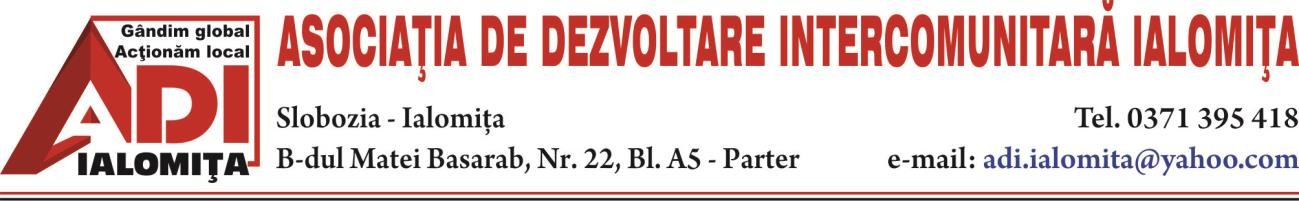 Anexa 15 la Ghidul solicitantului de finanțare nerambursabilă în cadrul Programului Județean de Dezvoltare Locală-Ialomița 2021Manual de Informare şi Publicitate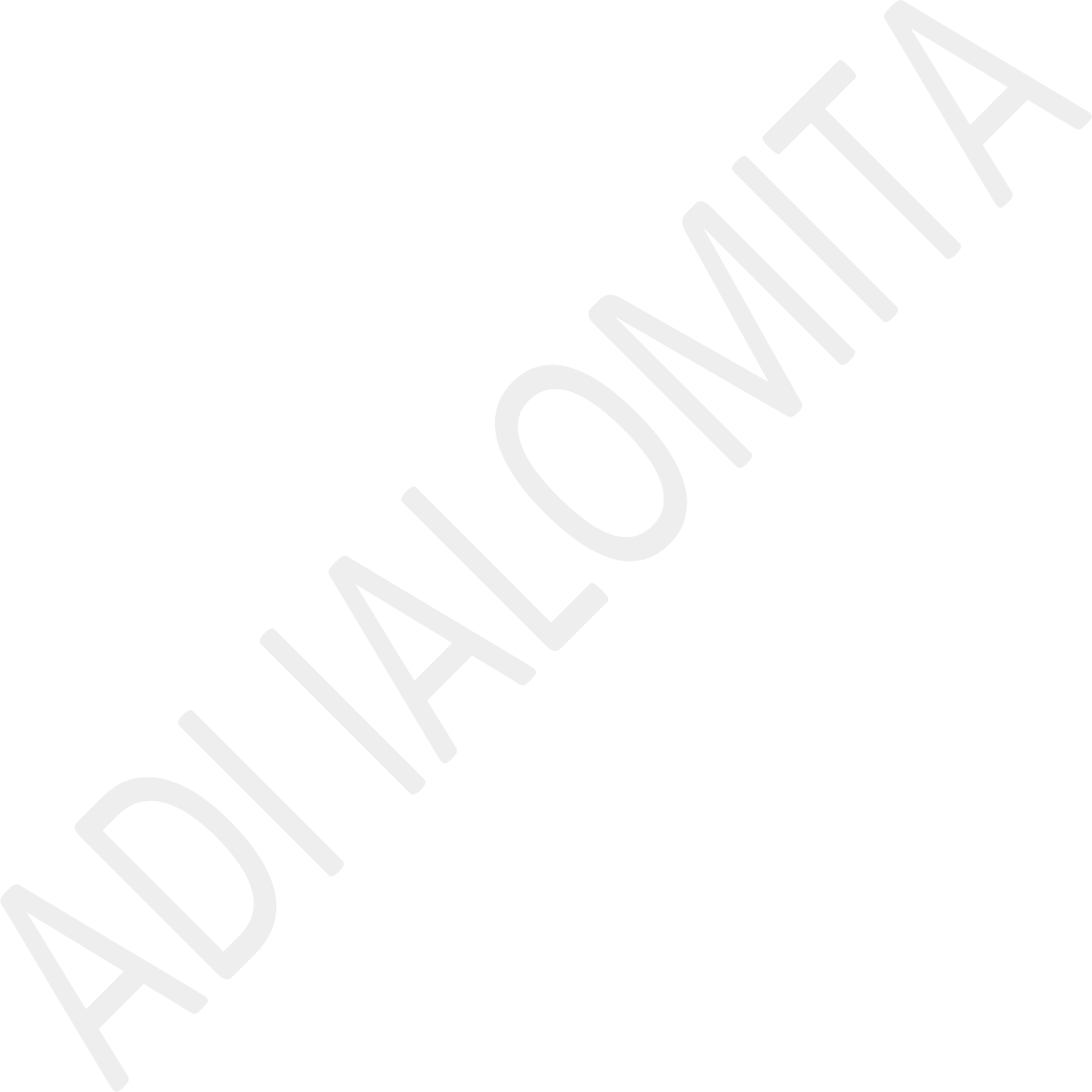 Programul Județean de Dezvoltare Locala-Ialomita 2021În acest material sunt prezentate cerinţele Asociației de Dezvoltare Intercomunitară Ialomița legate de promovarea proiectelor care beneficiază de finanţare în cadrul Programului Județean de Dezvoltare Locală- Ialomița 2021.Scopul Manualului de Informare şi PublicitateToate acţiunile de informare şi publicitate ale beneficiarilor de finanțare nerambursabilă trebuiesă sprijine obiectivele generale ale Programului Județean de Dezvoltare Locală- Ialomița 2021.Programul Județean de Dezvoltare Locală –Ialomița 2021 are ca scop îmbunătăţirea continuă a calităţii vieţii locuitorilor judeţului Ialomiţa, a generaţiilor prezente şi viitoare, prin dezvoltarea de comunităţi rurale și urbane sustenabile, capabile să gestioneze şi să utilizeze resursele în mod eficient, pe zone de potenţial economic și pe zone de prioritate, asigurând prosperitatea, protecţia mediului şi coeziunea socială.Obiectivele specifice prin care programul își propune să-și atingă scopul mai sus menționat sunt următoarele:dezvoltarea echilibrată a infrastructurii, coordonată cu implementarea sistemelor adecvate de management şi valorificare a capitalului natural în vederea gestionării ecoeficiente a consumului de resurse, cu accent pe valorificarea optimă a acestora;creşterea continuă a capacităţii de management, planificare şi parteneriat a actorilor relevanţi în contextul judeţean în vederea dezvoltării durabile a judeţului şi a diminuării disparităţilor dintre mediul rural şi cel urban;îmbunătăţirea serviciilor sociale, educaționale, cultural-recreative;îmbunătăţirea calităţii spațiilor publice (infrastructura rutieră, spații verzi, utilități etc).Toate măsurile de promovare şi publicitate derulate de beneficiar trebuie să fie în concordanţă cu prevederile prezentului Manual de Informare şi Publicitate.Responsabilităţile beneficiarilor de finanțare nerambursabilăCu scopul de a sublinia rolul Programului Județean de Dezvoltare Locală –Ialomița 2021 și pentru asigurarea transparenţei asistenței financiare, beneficiarul trebuie să furnizeze informații către public cu privire la proiectul pe care îl implementează, la o scară cât mai largă: la nivelul județean și/ sau local, tuturor părților interesate. Cerințe minime privind acțiunile de informare și publicitatecel puțin un panou informativ pe perioada derulării proiectului; Panouri informative privind proiectul derulatBeneficiarii proiectelor de investiţii în infrastructură sunt obligaţi să monteze cel puțin un panou care să fie expus pe toată durata de implementare a proiectului, într-un loc vizibil publicului, la locaţia proiectului, dacă acest lucru este posibil.Panourile trebuie confecţionate dintr-un material rezistent la intemperii. Dacă panourile se deteriorează din cauza unor factori externi (ex. condiții meteo, vandalism), beneficiarul va trebui să le refacă în maxim 15 zile lucrătoare.Panourile vor fi expuse pe toată perioada implementării proiectului de lucrări și încă cel mult 6luni după încheierea acestuia.Panoul trebuie să includă obligatoriu următoarele informaţii:numele proiectului;numele beneficiarului;obiectivul proiectului;valoarea totală a proiectului;termenul de finalizare, conform contractului de finanţare;textul: Proiect finanţat cu sprijinul financiar al Programului Județean de Dezvoltare Locală –Ialomița 2021;siglele ADI Ialomița, CJ Ialomița și ale beneficiarului/partenerului, situate la acelaşi nivel, în josul panoului;data publicării (luna, anul).Dimensiunile panoului pentru obiective de investitii( drumuri,sedii institutii publice etc): -orientativ - 80 cmx120 cmAnunț/comunicat de presă la debutul proiectuluiAnunțul/comunicatul de presă trebuie să facă explicit şi vizibil sprijinul Programului Județean de Dezvoltare Locală –Ialomița 2021 și să utilizeze siglele specifice (imagine/logo).Anuntul de presa va cuprinde urmatoarele informatii:numele proiectului;numele beneficiarului;obiectivul proiectului;valoarea totală a proiectului;termenul de finalizare, conform contractului de finanţare;textul: Proiect finanţat cu sprijinul financiar al Programului Județean de Dezvoltare Locală –Ialomița 2021siglele ADI Ialomița, CJ Ialomița și ale beneficiarului/partenerului, situate la acelaşi nivel, în josulpanoului;data publicării (luna, anul).Organizarea evenimentelor de informare publicăPrintre acestea se pot număra: un seminar, o conferinţă cu participarea beneficiarilor, o conferinţă de presă, inclusiv pentru a marca încheierea proiectului.În cazul evenimentelor de informare menţionate, organizatorii se angajează să facă explicit şi vizibil sprijinul Programului Judetean de Dezvoltare Locala -Ialomita 2021 și să utilizeze siglele specifice (imagine/logo). Alte materiale de informare şi publicitatePentru a asigura transparenţa, informarea şi vizibilitatea proiectului, beneficiarul finanțării, poate realiza alte materiale informative precum roll-up, banner, broşură, pliant, fluturaș/foaie volantă, raport, newsletter, poster (afiş), mapă, etichete autocolante, pixuri, pagini de internet, materiale audiovizuale etc. Informari periodice pe site-ul beneficiarului despre stadiul implementarii proiectului.- Beneficiarul poate sa faca informări periodice pe site-ul institutieiInformaţii tehniceÎn continuare sunt prezentate câteva reguli generale care trebuie respectate în procesul de informare şi publicitate a proiectelor finanţate prin intermediul Programului Județean de Dezvoltare Locală –Ialomița 2021Toate materialele de informare și publicitate vor conține formularea: Proiect finanţat cu sprijinulfinanciar al Programului Județean de Dezvoltare Locală –Ialomița 2021.Autocolantele vor fi inscripționate în același mod cu siglele necesare și vor fi lipite pe echipamentele şi obiectele achiziţionate prin intermediul proiectului (valabil pentru domeniile sănătate, educatie,sport și mediu).UNDE POT AFLA MAI MULTE INFORMAŢII?Dacă aveţi nelămuriri cu privire la condiţiile de informare şi publicitate, vă rugăm să contactaţi:PROCEDURA DE EVALUARE ȘI SELECȚIE A PROIECTELORÎN CADRUL PROGRAMULUI JUDEȚEAN DE DEZVOLTARE LOCALĂ 2021Cuprins:Dispoziții generale...................................................................................................................................................3Definiții....................................................................................................................................................3Componența comisiilor.................................................................................................................................................4Atribuțiile și obligațiile membrilor comisiilor.................................................................................................................................................4Metodologia de evaluare și selecția proiectelor ....................................................................................6Contestațiile............................................................................................................................................8Incompatibilități......................................................................................................................................8Încheierea contractelor de finanțare.................................................................................................................................................9Dispoziții finale.......................................................................................................................................................9Dispoziții generaleArticolul 1Ghidul Solicitantului de Finanțare Nerambursabilă din cadrul Programului Județean de Dezvoltare Locală - Ialomița 2021 prezintă regulile pentru pregătirea, întocmirea și depunerea proiectului de investiţii, precum și modalitatea de selecţie, aprobare şi implementare a proiectelor care au obținut finanțare. DefinițiiArticolul 2Beneficiar – Unitate Teritorial Administrativă care a încheiat un contract de finanţare cu ADI Ialomița pentru realizarea unui proiect de investiţiiCerere de finanţare – solicitarea pe care o completează și o înaintează potenţialul beneficiar către ADI Ialomița, pentru obţinerea de finanţare nerambursabilăComisia de evaluare și selecție a proiectelor - reprezintă organismul tehnic cu responsabilităţi privind selectarea pentru finanţare a proiectelor depuse în cadrul Programului Județean de Dezvoltare Locală (PJDL) în conformitate cu statutul Asociaţiei şi cu prevederile Ghidului Solicitantului de Finanțare Nerambursabilă.Comisia de contestaţii - reprezintă organismul tehnic cu responsabilităţi privind soluţionarea contestaţiilor în urma rezultatelor procesului de evaluare a proiectelor pentru care s-a solicitat finanţare Dosarul cererii de finanţare – cererea de finanţare împreună cu documentele anexate acesteiaEligibilitate – îndeplinirea condiţiilor şi criteriilor minime pentru obținerea finanțării, conform prevederilor din Ghidul SolicitantuluiEvaluare – acţiune procedurală prin care se analizează dacă dosarul cererii de finanţare îndeplinește condițiile prevăzute în Ghidul solicitantului, pentru aprobarea finanțăriiImplementare proiect – totalitatea activităților derulate de beneficiarul finanțării de la semnarea contractului de finanțare până la dată depunerii raportului final privind proiectul.AbrevieriADI Ialomița = Asociația de Dezvoltare Intercomunitară IalomițaAPL = Autoritate publică localăCJI = Consiliul Județean IalomițaPJDL = Programul Județean de Dezvoltare Locală Componența comisiilorArticolul 3Componenţa Comisiei de evaluare și selecție şi a Comisiei de Soluționare a Contestaţiilora) Comisia de evaluare și selecție a proiectelor este formată din 3 membri: doi reprezentanți ai ADI Ialomița, ca membri și un reprezentant al Consiliului Județean Ialomița, ca supervizor. Pentru fiecare funcţie în parte se numește câte un supleant.b) Comisia de Soluționare a Contestațiilor este formată din 3 membri: un reprezentant al ADI Ialomița și doi reprezentanți ai Consiliului Județean Ialomița.c) Componenţa celor două comisii este prevăzuta în Ghidul Solicitantului de Finanțare Nerambursabilă.d) Componenţa celor două comisii poate fi modificată prin hotărarea/ decizia Președintelui Consiliului Director al ADI Ialomița.În situaţia în care persoana desemnată în Comisia de evaluare și selecție sau Comisia de Soluționare a Contestațiilor nu poate participa, din motive obiective, la lucrările unei sesiuni de selecţie, înlocuirea acesteia se face de către persoana desemnată ca supleant prin hotărârea/ decizia Consiliului Președintelui Consiliului Director al ADI Ialomița.Atribuțiile membrilor comisiilorArticolul 4.1Atribuțiile membrilor comisiei de evaluare și selecție:a) deschiderea cererilor de finanțare;b) verificarea conformității cererii de finanțare cu prevederile Ghidului Solicitantului de Finanțare Nerambursabilă- Programul Județean de Dezvoltare Locală – Ialomița 2021;c) deplasarea la sediul beneficiarului pentru verificarea documentației tehnico-economice și a stadiului obiectivului de investiție;d) verificarea tehnică și financiară a cererii de finanțare;e) elaborarea solicitărilor de clarificări și/sau completări necesare în vederea evaluării cererilor de finanțare;f) analizarea clarificărilor și/sau completărilor primite; g) selectarea cererilor de finanțare propuse pentru finanțare; h) întocmirea, pentru fiecare dintre proiectele evaluate, a câte unui proces verbal care să conțină motivele de aprobare, respectiv de respingere a proiectului.Articolul 4.2Obligaţiile Comisiei de evaluare și selecţie şi ale Comisiei de Soluționare a ContestațiilorÎn îndeplinirea atribuţiilor ce le revin ca urmare a prezentei proceduri, membrii Comisiei de evaluare și selecţie şi cei ai Comisiei de Contestaţii au următoarele obligaţii:- să respecte întocmai regulile stabilite în cadrul prezentei proceduri;- să respecte confidenţialitatea lucrărilor şi imparţialitatea în adoptarea deciziilor;- să se prezinte la ședințele comisiei de câte ori este nevoieSelecția proiectelor și metodologia de evaluareArticolul 5.1Selecția proiectelor- criteriile de selecţie care intră sub incidenţa prezentei proceduri sunt cele prevăzute în Ghidul Solicitantului de Finanțare Nerambursabilă din cadrul Programului Județean de Dezvoltare Locală Ialomița 2021 și sunt cuprinse în Anexa 7 – Grila de evaluare;- criteriile de evaluare a cererii de finanțare se regăsesc în Anexa 7 – Grila de evaluare;- comisia de evaluare și selecție se întruneşte ori de câte ori este nevoie, în funcţie de numărul de cereri de finanțare depuse;- sedinţele sunt convocate verbal sau în scris de către supervizorul comisiei de evaluare;- comisia de evaluare și selecție se consideră reunită doar în prezenţa tuturor membrilor săi;- decizia cu privire la aprobarea cererilor de finanțare se ia prin consens;- în cazuri excepționale când membrii comisiei de evaluare nu ajung la un consens cu privire la aprobarea/ respingerea unei cereri de finanțare. decizia se ia prin prin vot, aplicându-se principiul majorității simple;- în condiţiile în care unul sau doi membrii solicită votul secret, se poate trece la vot secret.Articolul 5.2Metodologia de evaluare:Etapa 1. Deschiderea cererilor de finanțareLa convocarea supervizorului, membrii comisiei de evaluare se întrunesc în prima ședință de evaluare și realizează:1. Verificarea conformității proiectului din punct de vedere administrativ;2. Verificarea eligibilității proiectului;3. Verificarea tehnică a proiectului;4. Verificarea din punct de vedere financiar a proiectului;5. Verificarea pe teren, cu scopul de a controla veridicitatea datelor și informaţiilor cuprinse în anexele tehnice și administrative față de elementele existente pe amplasamentul propus.După fiecare ședință/ întrunire a comisiei de evaluare, se realizează un proces-verbal în care sunt inserate concluziile comisiei de evaluare.În prima sesiune, fiecare membru al comisiei completează o grilă de evaluare, iar supervizorul semnează pe fiecare grilă a celor doi membri.Comisia de evaluare și selecție poate să ceară solicitantului, în cazul în care consideră necesar, informaţii suplimentare referitoare la îndeplinirea condiţiilor de conformitate, eligibilitate şi/sau evaluare.În baza procesului verbal al comisiei de evaluare și selecție, supervizorul sau membrii comisiei realizează și transmit solicitantului o scrisoare de clarificări/modificări/ solicitare de documente suplimentare, după caz.În această etapă, membrii comisiei de evaluare și selecție își rezervă dreptul de a nu mai solicita clarificări/ modificări/ documente suplimentare pentru cererile de finanțare pe care le consideră neeligibile/ incomplete sau care ar necesita refacerea substanțială a documentului și de a decide respingerea acestora.În situaţia în care există aspecte de ordin tehnic sau juridic care necesită o opinie de specialitate care excede sfera de competenţă a Comisiei, Comisia de evaluare și selecție poate solicita opinia unui expert din cadrul aparatului de specialitate al Consiliului Județean Ialomița, ce va avea un rol consultativ.Tot în această etapă, membrii comisiei de evaluare stabilesc data cand se vor deplasa la sediul solicitantului în vederea vizitării obiectivului de investiție și a verificării existenței documentației tehnico-economice.Etapa 2După primirea răspunsului la solicitarea de clarificări și, după caz, vizitarea la fața locului a obiectivului de investiție, Comisia de evaluare și selecție se întrunește în a doua sesiune de evaluare și verifică documentele primite.În cadrul acestei etape pot exista trei situații:Situația 1Dacă în urma acestei întruniri comisia consideră că este nevoie de alte clarificări, aceasta va întocmi un proces-verbal fără a mai completa grilele de evaluare.În baza procesului verbal, supervizorul sau membrii comisiei de evaluare vor transmite o altă solicitatare de clarificări/ documente suplimentare.Notă: Comisia de evaluare și selecție poate solicita completări/modificări sau alte documente suplimentare de mai multe ori.Situația 2În cazul în care Comisia de evaluare și selecție consideră că documentele solicitate sunt corect întocmite și complete, se completează o singură Grilă de evaluare pe care o vor semna toți membrii comisiei.Urmare a completării grilei de evaluare Comisia de evaluare și selecție va întocmi un proces-verbal final în care va propune ca cererea de finanțare să fie acceptată în faza de contractare.Situația 3Dacă se constatată că beneficiarul proiectului nu a răspuns solicitărilor de clarificări/ modificări/ documente suplimentare în timp util sau dacă documentele prezentate nu corespund cerințelor comisiei de evaluare și selecție, comisia de evaluare poate respinge cererea de finanțare.În acest caz, comisia de evaluare va înainta solicitantului o scrisoare de respingere semnată de toți membrii comisiei, în care se vor menționa aspectele ce au condus la respingerea cererii, precum și modalitatea de contestare a acesteia.Notă: Beneficiarii cererilor de finanțare pot solicita amânarea termenului de depunere a documentelor, iar în lipsa unui răspuns al Comisiei de evaluare și selecție, acestea se consideră aprobate tacit. 6. ContestațiileArticolul 6ContestațiileSolicitanții care au fost notificaţi de către comisia de selecție cu privire la respingerea cererii lor de finanțare pot depune contestație, în termen de 5 zile lucrătoare de la primirea notificării.Vor fi considerate contestaţii şi analizate în baza prezentei proceduri doar acele solicitări care vizează elemente legate de eligibilitatea cererii de finanțare.Contestaţia, semnată de beneficiar, va fi depusă personal de solicitant la secretariatul ADI Ialomița.  Termenul maxim de acordare a răspunsului este de 5 zile lucrătoare de la primirea contestației.Pentru soluţionare, Comisia de Soluționare a Contestaţiilor va analiza contestaţia şi va verifica valabilitatea solicitărilor contestatarului față de documentele justificative de la dosarul cererii de finanțare și eventuala corespondență ulterioară.În situaţia în care există aspecte de ordin tehnic sau juridic care necesită o opinie de specialitate care excede sfera de competenţă a Comisiei, Comisia de Soluționare a Contestaţiilor poate solicita opinia unui expert din cadrul aparatului de specialitate al Consiliului Județean Ialomița, ce va avea un rol consultativ.În urma analizei raportului şi a documentelor justificative aferente unei contestaţii, Comisia de Soluționare a Contestaţiilor poate solicita documente justificative sau copii ale unor documente justificative suplimentare din dosarul cererii de finanţare sau, după caz, consultarea întregului dosar aferent cererii de finanţare.Decizia finală cu privire la evaluarea cererii de finanțare va fi comunicată în termen de 5 zile lucrătoare de la data depunerii contestației.Decizia comisiei de soluționare a contestațiilor este definitivă și nu mai poate fi contestată.Dacă soluţia propusă de Comisia de soluționare a contestațiilor în urma reevaluării cererii de finanțare este aceea de aprobare a cererii de finanțare, aceasta rămâne definitivă, iar cererea de finanțare este aprobată în etapa de contractare.7. IncompatibilitățiArticolul 7IncompatibilitățiÎnaintea demarării lucrărilor, membrii celor două comisii vor semna declaraţii de confidenţialitate şi imparţialitate.Dacă membrii celor două comisii sunt rude sau afini cu reprezentanții legali ai solicitanților de finanțare nerambursabilă, în conformitate cu prevederile legale, persoana în cauză nu va putea participa la întâlnirea comisiei respective.De asemenea, în cazul în care unul dintre membrii celor două comisii constată că se află în situaţia de conflict de interese, acesta are obligaţia de a solicita deîndată înlocuirea sa din componenţa comisiei respective. Înlocuirea membrului incompatibil se face prin decizia preşedintelui asociaţiei cu unul dintre membrii supleanţi. 8. Încheierea contractelor de finanțare   Articolul 8Supervizorul comisiei de evaluare va transmite solicitantului a cărui cerere de finanțare a fost acceptată în faza de contractare o scrisoare prin care îl va informa cu privire la această decizie, urmând ca reprezentantul legal/ persoana împuternicită din partea acestuia să fie invitat să semneze contractul de finanțare.Înainte de încheierea contractului de finanțare, Președintele Consiliului Director al Asociației de Dezvoltare Intercomunitară emite o decizie/ hotărâre prin care se aprobă încheierea contractului de finanțare. 9. Prevederi finaleArticolul 9Prevederi finale1) Prezenta procedură se aplică pentru proiectele depuse în cadrul Programului Județean de Dezvoltare Locală – Ialomița 2021.2) Prezenta procedură poate fi modificată prin decizia Președintelui Consiliului Director al Asociației de Dezvoltare Intercomunitară IalomițaPreşedintele Consiliului Director al ADI Ialomița,Marian Pavel	  							                                            Întocmit,                                                                   						Director,Ganea Daniel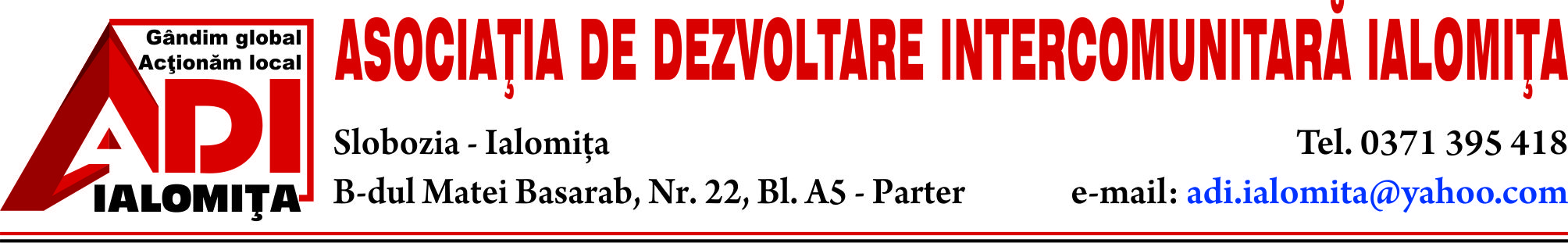   Nr. ______________/ PJDL 2021 /CONTRACT DE FINANŢARE        	Capitolul I - Părţile contractului	Art. 1. Asociația de Dezvoltare Intercomunitară Ialomița,  cu sediul în municipiul Slobozia, Bld. Matei Basarab, nr.22, bl. A5, parter, judeţul Ialomița, cod fiscal 38485337 Cod IBAN RO40RZBR0000060020449019 deschis la  Raiffeisen Bank Slobozia, reprezentată de preşedinte – MARIAN PAVEL, denumită în continuare Autoritate finanţatoare,      	și(2) Unitatea Administrativ Teritorială – Comuna _______________________________ cu sediul în Comuna_______________, strada ___________, nr. ___, județul Ialomița, cod fiscal _____________, Cod IBAN _______________________ deschis la Trezoreria _____________, tel. _______________________________ , e-mail ______________________________, reprezentată prin primar – _______________________, denumită în continuare beneficiar al finanțării,	au convenit să încheie prezentul contract cu respectarea următoarelor clauze:	Capitolul II - Obiectul contractului și valoarea contractului	Art. 2. (1) Obiectul prezentului contract  îl reprezintă acordarea finanţării nerambursabile de către Autoritatea finanțatoare pentru implementarea proiectului ,,________________________________”,  denumit în continuare proiect, pe durata stabilită și în conformitate cu obligațiile asumate prin prezentul contract de finanțare, inclusiv anexele care fac parte integrantă din acesta.	(2) Beneficiarul se angajează să implementeze proiectul, în conformitate cu prevederile cuprinse în prezentul contract și în legislația națională aplicabilă acestuia.(3) Autoritatea finanțatoare se angajează să plătească finanțarea nerambursabilă, la termenele și în condițiile prevăzute în prezentul contract și în Ghidul Solicitantului de Finanțare Nerambursabilă în cadrul Programului Județean de Dezvoltare Locală- Ialomița 2021.(4) Valoarea totală a contractului de finanțare este de ___________ lei, (______________), inclusiv T.V.A., după cum urmează:valoarea nerambursabilă de  ____________ lei (_______________), inclusiv T.V.A. de la autoritatea finanțatoare și valoarea cofinanțării de ________ lei (______________) inclusiv TVA, a beneficiarului.(5) În cazul în care valoarea totală a proiectului crește față de valoarea convenită prin prezentul contract de finanțare, diferența astfel rezultată va fi suportată în întregime de beneficiar.(6) În cazul în care se constată o reducere a valorii ce urmează a fi atinsă prin proiect, valoarea totală eligibilă a Proiectului va fi redusă proporțional, cu excepția cazurilor temeinic justificate.(7) Finanțarea va fi acordată în baza cererilor de plată/rambursare, elaborate în conformitate cu  anexele corespunzătoare din Ghid și se va regulariza până la cererea de rambursare finală, cu încadrarea prevăzută la alin.(4).	Capitolul III - Durata contractului	Art. 3. (1) Perioada de implementare a proiectului este de  _______luni, de la data semnării contractului de ambele părți, la care se adaugă o perioadă de 60 de zile pentru decontarea ultimei cereri de plată și realizarea raportului final.              (2) Prezentul contract intră în vigoare la data semnării lui de către ambele părți. Durata contractului poate fi prelungită, prin acordul părților, prin act adițional pentru cazuri temeinic justificate în baza unei notificări, comunicată de partea interesată înainte de împlinirea termenului contractului.	 (3) Derularea Proiectului va începe şi va fi finalizată de către Beneficiar conform termenelor stabilite în cererea de finanţare. Graficul de activități al proiectului poate fi modificat, fără să se depășească perioada de implementare a proiectului.	Capitolul IV - Drepturile şi obligaţiile părţilor	Art. 4.  (1) Drepturile şi obligaţiile autorității finanțatoare:Autoritatea finanțatoare are obligația de a informa beneficiarul, în timp util, cu privire laorice decizie luată care poate afecta implementarea Proiectului.Autoritatea finanțatoare are obligația de a răspunde în scris, conform competențelor stabi-lite, în termen de 15 zile lucrătoare, oricărei solicitări a beneficiarului privind informațiile sau clarificările pe care acesta le consideră necesare pentru implementarea proiectului.Autoritatea finanțatoare are obligația de a efectua transferul finanțării, în condițiile prevă- zute în prezentul contract de finanțare, în termen de maximul 15 (cincisprezece) zile lucrătoare de la data înregistrării cererii de plată la autoritatea finanțatoare.Autoritatea finanțatoare are dreptul de a face controale la fața locului, de a solicita rapoarte, și de a monitoriza din punct de vedere tehnic și financiar implementarea proiectului în vederea asigurării îndeplinirii obiectivelor proiectului și prevenirii neregulilor. 	e) Autoritatea finanțatoare are dreptul să urmărească cofinanţarea proiectului prin verificarea documentelor justificative.	f) Autoritatea finanțatoare se obligă să pună la dispoziţia beneficiarului sumele reprezentând finanțarea nerambursabilă, în condițiile cap. V din prezentul contract;	g) Autoritatea finanțatoare se obligă să nu comunice, în nicio situaţie, fără consimţământul prealabil scris al beneficiarului, informaţii confidenţiale aparţinând beneficiarului sau obţinute de Autoritatea finanţatoare în baza relaţiilor contractuale.	(2) Drepturile şi obligaţiile beneficiarului:a)  Beneficiarului îi revine obligația și responsabilitatea derulării eficiente a proiectului, asigu-rarea managementului și implementarea proiectului în concordanță cu prevederile acestui contract, ale legislației naționale aplicabile.b) Beneficiarul are obligația de a începe executarea contractului în cel mult 3 (trei) luni de la intrarea în vigoare a acestuia	c) Beneficiarul va deschide un cont de proiect în sistemul Trezoreriei Statului în care vor fi virate, prin ordin de plată, sumele aferente alocate finanțării proiectului. Acesta asigură evidența alocării și utilizării sumelor virate în contul deschis la trezorerie și răspunde, în condițiile legii, de utilizarea sumelor primite pentru realizarea obiectivului proiectului.d) Beneficiarul are  dreptul  să  primească  sume  reprezentând  finanțarea  nerambursabilă, în  condițiile prevăzute în contract;Beneficiarul se angajează să implementeze toate măsurile necesare în vederea atingeriiobiectivului și rezultatelor proiectului și pentru asigurarea eficienței, sustenabilității și impactului acestuiaBeneficiarul răspunde pentru realitatea, exactitatea și legalitatea datelor prezentate autorită-ții finanțatoare.Beneficiarul se obligă să utilizeze finanțarea nerambursabilă numai în scopul realizării pro-iectului prevăzut la art. 2, alin. (1);            h) Beneficiarul răspunde de organizarea și derularea procedurilor de atribuire a contractelor de bunuri/servicii/lucrări, a contractelor de achiziție publică încheiate în conformitate cu prevederile legale precum și cu modul de utilizare a sumelor alocate de la autoritatea finanțatoare, potrivit destinației pentru care au fost alocate.i) Beneficiarul se obligă să realizeze măsurile de informare și publicitate în conformitate cu obligațiile asumate prin Cererea de finanțare, cu respectarea prevederilor din Anexa 15 – Manual de Informare și Publicitate din Ghid.j) Beneficiarul este obligat să includă în bugetul propriu sumele necesare finanțării proiectului, inclusiv asigurarea cofinanțării și a finanțării cheltuielilor neeligibile în vederea implementării proiectului.k) Beneficiarul se obligă să plătească sumele necesare asigurării cofinanțării eligibile și a finanțării cheltuielilor neeligibile în vederea implementării proiectului, ce îi revin conform art.2 alin. (4), lit.b) din contractul de finanțare, respectiv să participe  cu o contribuție proprie de cel puțin 10% din totalul cheltuielilor eligibile;l) Beneficiarul are obligația de a restitui autorității finanțatoare orice sumă ce constituie plată nedatorată/sume necuvenite plătite în cadrul prezentului contract de finanțare în termen de 5 zile lucrătoare de la data primirii notificării.m) Beneficiarul este obligat să informeze autoritatea finanțatoare despre orice situație care poate determina încetarea sau întârzierea executării contractului de finanțare, în termen de maximum 5 (cinci) zile lucrătoare de la data luării la cunoștință despre o astfel de situație, urmând ca autoritatea finanțatoare să decidă cu privire la măsurile corespunzătoare.n) în cazul în care se realizează verificări la fața locului, beneficiarul este obligat să participe și să invite  persoanele care sunt implicate în implementarea proiectului și care pot furniza informațiile și documentele necesare verificărilor, conform solicitărilor autorității finanțatoare.o) Beneficiarul se obligă să întocmească şi să transmită cererea de plată/ de rambursare și documentele justificative privind derularea proiectului, ce însoțesc cererea (devizul lucrării, copii de pe documentele de adjudecare, contracte, facturi, ordine de plată, note de recepţie, bonuri de consum, procesele verbale de recepţie pentru lucrări şi servicii, după caz) spre a fi verificate de către finanțator în vederea efectuării plățiip) Beneficiarul răspunde de realitatea, exactitatea și legalitatea documentelor justificative, precum și de sumele cheltuite în scopul pentru care au fost alocate;q) Beneficiarul se obligă să comunice în scris Autorităţii finanţatoare, intervenirea crizei financiare sau a insolvenței, în termen de maximum 30 de zile de la constatarea acesteia.r) Beneficiarul are obligația de a pune la dispoziția autorității finanțatoare sau oricărui alt organism abilitat de lege, documentele și/sau informațiile necesare pentru verificarea modului de utilizare a finanțării nerambursabile, la cerere și în termen de maximum 3 (trei) zile lucrătoare, și să asigure condițiile pentru efectuarea verificărilor la fața locului. s) În vederea efectuării verificărilor prevăzute la litera ș), beneficiarul se angajează să acorde dreptul de acces la locurile și spațiile unde se implementează proiectul, și să pună la dispoziție documentele solicitate privind gestiunea tehnică și financiară a proiectului, atât pe suport de hârtie cât și în format electronic. Documentele trebuie să fie ușor accesibile și arhivate astfel încât, să permită verificarea lor.ș) Beneficiarul are obligația îndosarierii și păstrării tuturor documentelor proiectului.t) Beneficiarul se obligă ca în termen de cel mult 60 de zile calendaristice de la finalizarea implementării proiectului, să depună la sediul autorităţii finanţatoare raportul final de activitate și raportul financiar final.Capitolul V - Virarea sumelor reprezentând finanţare nerambursabilăArt. 5	(1) Autoritatea finanţatoare virează direct în contul Beneficiarului sumele reprezentând finanţarea nerambursabilă alocată Proiectului, conform prezentului contract, pe baza cererilor de plată/rambursare și a documentelor justificative ale acestora.(2) Contractul poate fi suspendat de părți, prin comunicarea unei notificări, în termen de 5 zile de la intervenirea situației, după cum urmează:           a) de către autoritatea finanțatoare, la solicitarea beneficiarului, în cazul insuficienței fondurilor;            b) de către autoritatea finanțatoare sau de către beneficiar în caz de criză financiară, insolvență (așa cum sunt definite de Legea nr.273/2006, cu modificările și completările ulterioare) sau forță majoră;c) de către autoritatea finanțatoare în cazurile prevăzute în legislația în vigoare.	(3) În cazul în care beneficiarul utilizează sumele transferate cu nerespectarea prevederilor legale sau contractuale, autoritatea finanțatoare notifică beneficiarul cu privire la prevederile încălcate, și solicită restituirea în termen de 5 zile lucrătoare a sumelor decontate necuvenit.Capitolul VI - Cheltuieli	Art. 6. (1) Orice sumă primită drept finanțare de la Autoritatea finanţatoare în temeiul prezentului contract va fi cheltuită de către Beneficiar numai pentru realizarea Proiectului.(2) Cheltuielile vor fi efectuate de către beneficiar conform bugetului detaliat al proiectului prezentat după aprobarea finanțării nerambursabile. (3) Pentru recuperarea sumelor virate în baza cererilor de plată/rambursare și nejustificate prin cereri de rambursare/ cheltuieli neeligibile, beneficiarul va fi notificat de către Autoritatea finanțatoare cu privire la obligația restituirii acestora, în termen de 5 zile lucrătoare de la primirea notificării. În situația nerestituirii respectivelor sume în termenul anterior menționat, recuperarea sumelor se realizează în conformitate cu prevederile legale în vigoare.             (4) Categoriile de cheltuieli eligibile și neeligibile sunt cele prevăzute în Ghidul de finanțare nerambursabilă din cadrul Programului Județean de Dezvoltare Locală - Ialomița 2021 la ,,Cheltuieli eligibile și cheltuieli neeligibile”. (5) Cheltuielile efectuate înainte şi după perioada de derulare a proiectului prevăzută la art. 2 din prezentul contract, nu sunt eligibile şi nu pot fi decontate de către beneficiar. (6) Pentru îndeplinirea obligațiilor contractuale, beneficiarul va respecta procedurile de achiziţie conform Legii nr.98/2016 privind achizițiile publice, cu modificările și completările ulterioare și Hotărârii Guvernului nr.395/2016, cu modificările și completările ulterioare. (7) Decontarea cheltuielilor se face ținând cont de prevederile Ghidului de finanţare nerambursabilă în cadrul Programului Judeţean de Dezvoltare Locală-Ialomița 2021 și în concordanță cu prevederile din prezentul contract de finanțare.            Capitolul VII – Monitorizare şi control	Art. 7. (1) Monitorizarea contractului de finanțare este realizată de către autoritatea finanțatoare în conformitate cu prevederile anexei ,,Procedura de monitorizare și raportare” din ghid. Beneficiarul furnizează Autorităţii finanţatoare toate informaţiile și documentele referitoare la derularea Proiectului. Autoritatea finanţatoare poate solicita oricând Beneficiarului informaţii cu privire la stadiul activităţilor, în vederea realizării evaluării Proiectului implementat, Beneficiarul având obligaţia să răspundă în scris oricărei solicitări a acesteia în termen de 10 zile lucrătoare.	(2) Beneficiarul va transmite Autorităţii finanţatoare informaţii privind derularea Proiectului şi utilizarea sumelor primite. În acest scop, Beneficiarul va prezenta Autorităţii finanţatoare un raport final asupra utilizării tuturor sumelor primite cu privire la activităţile Proiectului, care va cuprinde obligatoriu justificarea cheltuielilor la nivelul întregului proiect.	(3) Raportările finale vor fi întocmite în conformitate cu anexele 9 și 10 ale Ghidului Solicitantului de Finanțare Nerambursabilă în cadrul  Programului Județean de Dezvoltare Locală Ialomița, și vor fi însoţite obligatoriu de documentele justificative. 	(4) Raportul final va fi depus în termen de 60 zile calendaristice de la data finalizării Proiectului, prevăzută la art. 3.	Art. 8. Pe toată durata contractului, precum şi pe o perioadă de 3 ani de la încetarea acestuia, Beneficiarul este obligat să permită, în orice moment, accesul neîngrădit al reprezentanţilor Autorităţii finanțatoare şi a altor organe de control abilitate prin lege.	Capitolul VIII - Rezultate. Publicitate	Art. 9. (1) Beneficiarul are obligaţia de a sprijini şi promova imaginea Asociației de Dezvoltare Intercomunitară Ialomița și a Consiliului Județean Ialomița, prin includerea siglelor celor doua entități mai sus menționate pe materialele şi produsele de promovare, precum şi cu ocazia evenimentelor şi acțiunilor desfăşurate. 	(2) Autoritatea finanţatoare va putea, pe tot parcursul derulării Proiectului să facă publice, în modul în care va considera necesar, următoarele:obiectivele şi durata Proiectului;finanţarea acestuia de către Autoritatea finanţatoare;activităţile efectuate în cadrul Proiectului;rezultatele obţinute.	Art. 10. În privinţa drepturilor de proprietate industrială şi intelectuală, exploatare şi disimulare a rezultatelor specifice obiectului contractului, se respectă prevederile legale în vigoare.	Capitolul IX Răspundere contractuală	Art. 11. Beneficiarul își asumă întreaga răspundere economico-financiară, tehnică şi de supraveghere generală a executării serviciilor/lucrărilor și a produselor contractate.	Art. 12. Beneficiarul răspunde pentru realizarea obligaţiilor contractuale şi suportă pagubele cauzate autorităţii finanţatoare, ca urmare a oricăror acţiuni sau omisiuni legate de realizarea contractului şi care îi sunt imputabile.	Art.13. Beneficiarul răspunde pentru obținerea, în termen, a aprobărilor, avizelor, autorizațiilor sau licențelor necesare realizării contractului în concordanţă cu reglementările în vigoare.	Art. 14. Beneficiarul răspunde de legalitatea, conformitatea şi exactitatea datelor prezentate în documentele justificative de plată.	Art. 15. Beneficiarul răspunde de păstrarea documentelor care au stat la baza încheierii contractului pe o perioadă de minimum 3 ani de la data încetării contractului de finanțare.	Art. 16. În cazul în care beneficiarul nu respectă prevederile prezentului contract, aduce grave prejudicii de imagine autorității finanțatoare sau se nasc litigii, ce trebuie soluționate de instanțele de judecată, între cele două părți, acesta nu va putea beneficia de finanţare nerambursabilă din fondurile bugetului ADI Ialomița pentru anul următor.	Art. 17. (1) Beneficiarul este singura persoană juridică responsabilă pentru modul în care finanţarea este folosită; răspunderea autorităţii finanţatoare nu va fi în nici un fel angajată în cazul în care Beneficiarul va fi ţinut responsabil faţă de terţi pentru orice prejudicii cauzate în derularea Proiectului şi în nici o altă situaţie ce decurge dintr-o acţiune sau inacţiune ilicită a Beneficiarului legată de finanţarea acordată prin prezentul contract.(2) Autoritatea finanţatoare nu răspunde în cazul nerespectării legislaţiei în vigoare de către Beneficiar sau de către angajații, colaboratorii sau consultanții acestuia.	Capitolul X  Încetarea și rezilierea contractului	            Art. 18. Autoritatea finanţatoare poate rezilia contractul fără o notificare prealabilă și fără intervenția instanței, în cazul în care beneficiarul angajează, în termen de 6 luni de la semnarea contractului, persoane fizice sau juridice care au participat la evaluarea proiectului care face obiectul prezentului contract.	Art. 19. Autoritatea finanţatoare poate rezilia contractul dacă beneficiarul intră în criză financiară sau în insolvență, conform prevederilor Legii finanțelor publice locale nr. 273/2006, cu modificările și completările ulterioare .	Art. 20. Autoritatea finanțatoare poate decide rezilierea prezentului contract, fără îndeplinirea altor formalități, cu recuperarea integrală a sumelor plătite după caz, în următoarele situații:beneficiarul nu a început executarea contractului, în termen de cel mult 3 (trei) luni de la data intrării în vigoare a acestuia, în cazul în care autoritatea finanțatoare și-a respectat obligațiile contractuale;dacă se constată ulterior încheierii prezentului contract că beneficiarul/proiectul nu a înde- plinit condițiile de eligibilitate la data depunerii cererii de finanțare.dacă se constată că proiectul face obiectul unei alte finanțări din fonduri publice naționale sau faptul că a mai beneficiat de finanțare din alte programe naționale, pentru aceleași costuri în ultimii 3 ani;	Art. 21. (1) Contractul de finanţare poate fi reziliat de drept, fără a fi necesară intervenţia instanţei de judecată, în termen de 10 zile calendaristice de la data primirii notificării prin care i s-a adus la cunoştinţă părții în culpă că nu şi-a îndeplinit obligaţiile contractuale.(2) Notificarea va fi comunicată în termen de 10 zile calendaristice de la data constatării neîndeplinirii sau îndeplinirii necorespunzătoare a uneia sau mai multor obligaţii contractuale. (3) În cazul rezilierii contractului ca urmare a neîndeplinirii obligațiilor contractuale, beneficiarul finanţării este obligat ca în termen de 15 zile de la rezilierea contractului să returneze autorității finanțatoare sumele primite.	Art. 22. Utilizarea finanțării nerambursabile în alte scopuri decât cele prevăzute în prezentul contract este interzisă şi pedepsită conform legii și atrage încetarea de drept a acestuia fără intervenţia instanţei judecătoreşti .	Art. 23. Prezentul contract încetează de drept la sfârşitul perioadei prevăzute în art.3 din contract.	Art. 24 Prezentul contract poate înceta prin acordul părților, cu motivarea cauzei și restituirea finanțării acordate după caz, cu aprobarea președintelui autorității finanțatoare.	Capitolul XI Amendamente	Art. 25 (1)Prezentul contract poate fi modificat prin act adițional în cazul în care intervin situații ce nu au putut fi prevăzute la încheierea contractului, situații care nu vin în contradicție cu prevederile Ghidului Solicitantului de Finanțare Nerambursabilă în cadrul PJDL -Ialomița 2021.	(2) Părțile au dreptul, pe durata îndeplinirii prezentului Contract de finanțare, de a conveni modificarea clauzelor și/sau anexelor acestuia, prin act adițional, încheiat în același condiții ca și Contractul de finanțare.	(3) În cazul în care propunerea de modificare a contractului vine din partea Beneficiarului, acesta are obligația de a o transmite Autorității finanțatoare cu cel puțin 20 (douăzeci) de zile lucrătoare înainte de termenul la care este intenționată a intra în vigoare. Beneficiarul va transmite, de asemenea, odată cu solicitarea de modificare, toate documentele justificative necesare.	(4) Autoritatea finanțatoare răspunde solicitării de modificare a contractului prin act adițional, în termen de maximum 20 (douăzeci) de zile lucrătoare de la înregistrarea solicitării.	(5) În cazul propunerilor de acte adiționale care au ca obiect reducerea valorii ce urmează a fi atinsă prin proiect, valoarea totală eligibilă a Proiectului va fi redusă proporțional, cu excepția cazurilor temeinic justificate.	Art.26 Contractul de finanțare poate fi modificat, potrivit unei notificări adresată Autorității finanțatoare și în următoarele situații:modificarea graficului de activități fără să depășească perioada de implementare a proiectului;alte situații prevăzute în prezentul contract.	Capitolul XII Forța Majoră	Art. 27. Este exonerată de răspundere pentru neexecutare sau executare necorespunzătoare a obligaţiilor ce-i revin părții care a fost împiedicată de intervenţia unui caz de forță majoră (calamități naturale: cutremure, inundații, alunecări de teren; război, embargo. Forța majoră este constatată și dovedită în baza unui document eliberat sau emis de către autoritatea competentă în domeniu.	Art. 28 Este forţă majoră orice eveniment extern,  imprevizibil, absolut invincibil și inevitabil, imposibil de împiedicat şi independent de voinţa părţilor, intervenit după data semnării contractului, care împiedică părțile să-și execute obligaţiile, în tot sau în parte, ce le revin potrivit prezentului contract și care exonerează de răspundere parte care o invocă.	Art. 29. Forţa majoră trebuie anunţată în scris în termen de 10 zile de la apariţia ei, iar la dispariţia forţei majore, notificarea scrisă se transmite tot în termen de 10 zile. Dacă partea care invocă forța majoră nu procedează la notificarea începerii și încetării cazului de forță majoră, în condițiile și termenele prevăzute, va suporta toate daunele provocate celeilalte părți prin lipsa de notificare	Art. 30. (1)Executarea contractului va fi suspendată de la data apariției cazului de forță majoră pe perioada de acțiune a acesteia, fără a prejudicia drepturile ce se cuvin părților.(2) În cazul în care forța majoră și/sau efectele acesteia obligă la suspendarea executării prezentului contract pe o perioadă mai mare de 3 luni, părțile se vor întâlni într-un termen de 10 zile de la expirarea acestei perioade, pentru a conveni asupra modului de continuare, modificare sau încetare a contractului de finanțare.(3) Realizarea parţială a Proiectului ca urmare a unei situaţii de forţă majoră are drept rezultat plata parţială, Beneficiarul având obligaţia să restituie sumele care nu au fost cheltuite în perioada derulării proiectului.	Capitolul XIII Litigii	Art. 31. Orice neînțelegere și litigiile de orice fel decurgând din executarea prezentului contract se soluţionează pe cale amiabilă în termen de 15 zile calendaristice de la apariţia lor. Eventualele divergențe contractuale născute din interpretarea, executarea, încetarea prezentului contract, care nu pot fi soluţionate pe cale amiabilă, vor fi supuse soluţionării instanţelor judecătoreşti competente. 	Capitolul XIV Dispoziţii generale şi finale	Art. 32. În ceea ce priveşte restituirea sumelor primite, beneficiarul datorează dobânzi şi penalităţi de întârziere, conform Ordonanței Guvernului nr. 13/2011, cu modificările și completările ulterioare, care se fac venit la bugetul Asociației de Dezvoltare Intercomunitară Ialomița.	Art. 33. Orice comunicare între părţi se va face în scris, inclusiv prin mijloace electronice (pe e-mail, și va purta număr de înregistrare, cu condiția confirmării primirii.	Art. 34. Prezentul contract constituie titlu executoriu.	Art. 35. Cheltuielile eligibile vor putea fi plătite în baza prezentului contract numai în măsura în care sunt verificate, aprobate, justificate şi oportune şi au fost contractate în perioada executării contractului.	Art. 36. Clauzele prezentului contract se interpretează potrivit legislației din România.	Art. 37. Prezentul contract se completează în mod corespunzător cu prevederile Ghidului Solicitantului de Finanțare Nerambursabilă din cadrul Programului Județean de Dezvoltare Locală Ialomița 2021.	 Art. 38. (1) Documentele care au stat la baza încheierii contractului sunt:Ghidul Solicitantului de Finanțare Nerambursabilă din cadrul Programului Judeţean de Dezvoltare Locală-Ialomița 2021,  cu toate anexele acestuia; Cererea de finanțare depusă de beneficiar cu toate anexele, inclusiv graficele de implementare;(2) Anexele care fac parte integrantă din prezentul contract sunt:Cererea de finanțare-Anexa nr.1;-     Bugetul detaliat si centralizat actualizat al proiectului-Anexa nr.2. 	Art. 39. Prezentul contract s-a încheiat în 2 exemplare originale, ambele având aceeaşi forţă juridică, câte un exemplar pentru fiecare parte semnatară.      Director,     		   Ganea Daniel                                                                                                                                             ANEXA 18Declaraţie de consimțământ privind prelucrarea datelor personaleSubsemnatul/a ……….…………………………………………………, domiciliat/ă în localitatea …………….……………………..…, judeţul ….……………………, strada……………………………………………………………., posesor al CI seria …..……, numărul………………………, eliberat de …………………………………………………..., la data de ………………….., CNP……………………………………...,  in calitate de reprezentant legal al ________________ îmi exprim acordul cu privire la utilizarea şi prelucrarea datelor mele cu caracter personal de către Asociația de Dezvoltare Intercomunitara Ialomița.Sunt informat de către ADI Ialomița – că aceste date vor fi tratate confidenţial, în conformitate cu Regulamentul (UE) 2016/679, de aplicabilitate generală şi Directiva (UE) 2016/680 referitoare la protecţia datelor personale.Nume, prenume:_____________________                                                                      Semnătura,  __________________Data: ______/______/_________PROGRAMUL JUDETEAN DE DEZVOLTARE LOCALA -IALOMITA 2021ANEXA 1-FORMULARUL CERERII DE FINANŢAREMembru Da/NuOrdin de plata nr..../dataLocalitate (obligatoriu)Cod PostalJudetTara TelefonFaxEmailPagina WebNumePrenumeFuncțieSe completează cu numele și prenumele managerului de proiectSe completează cu numele și prenumele managerului de proiectmanager de proiectTelefonFaxEmailLocalitate (obligatoriu)Cod PostalJudetTara TelefonFaxEmailPagina WebNumePrenumeFuncțieSe completează cu numele și prenumele managerului de proiectSe completează cu numele și prenumele managerului de proiectmanager de proiectTelefonFaxEmailTotal general:Total cheltuieli eligibile:Total cheltuieli neeligiblie:Contributie proprie:Suma solicitata :<in luni, calculate de la data semnării contractului de finanțare până la finalizarea activităților proiectului>*Localitate/Localitati in cazul parteneriatelorSe va completa cu informații relevante despre localizarea proiectului localitate (municipiu, oraș, comună, sat), strada si numar       Trebuie să fie formulat clar si in stransa corelare cu activitatile si rezultatele proiectuluiNr. crt.Descriere obiective specifice ale proiectului1În general, obiectivele specifice trebuie sa fie SMART(specifice, măsurabile, accesibile, realiste si incadrate în timp)   OS12                                                     OS2Nr. crt.Detalii rezultat1Se completează cu formularea și descrierea fiecărui rezultat. R12                                                                       R23                                                                      R3Se vor detalia,  în maxim 1/2 pagină ce se dorește a se realiza prin proiect (ex. Extinderea unui corp de clădire cu două etaje sau construirea și dotarea a 3 corpuri de clădire în suprafață de ...mp fiecare, racordarea la utilități (apă, gaze, canalizare a corpului de clădire nou construit ).În cadrul acestei secțiuni se va prezenta contextul  precum și situația actuală a obiectivului de investiții. Se vor atașa următoarele informații:Situația actuală a obiectivului de investiții  Situația privind documentele de proprietate ale terenuluiDescrieţi cum proiectul propus va răspunde rezolvării problemei identificate având in vedere scenariile tehnico-economice din documentația care a stat la baza realizării proiectului.Se va preciza cine sunt beneficiarii direcți si indirecti ai proiectului și cum vor beneficia de rezultatele proiectuluiNumăr beneficiari direcți:Număr beneficiari indirecți:Detaliați gradul de pregătire a proiectului, făcând referire la stadiul obținerii Autorizației de Construire, a avizelor și acordurilor solicitate prin Certificatul de Urbanism, a pregătirii documentației tehnico-economice.Se va completa cu informații despre relevanța proiectului* ,cu trimitere la capitolul si  numărul paginilor din Strategia de Dezvoltare Locală sau se va detalia pe scurt modul cum s-a identificat nevoia de finanțareActivitateData startData încheiereParteneri Implicati (dupa caz)Managementul proiectului-Descriere succintă a activitățiiAchizitii -Descrierea succintă a activitățiiRealizarea lucrărilor-Descrierea succintă a activitățiiNr crtNume și prenumePoziția în proiectAngajat al solicitantului/ParteneruluiAngajat al solicitantului/ParteneruluiResponsabilitatiNr crtNume și prenumePoziția în proiectDANUResponsabilitati1.Manager proiectManager proiect2.Asistent managerAsistent manager3.Responsabil achizitiiResponsabil achizitii4.Responsabil financiarResponsabil financiarDescrieți modalitățile de monitorizare a proiectului și instrumentele utilizate. Exemple de activitati: Intalniri ale echipei de management, vizite in teren, selecția și angajarea dirigintelui de șantierExemple de instrumente: Minute, fotografii, rapoarte ale dirigintelui de șantierDescrieți  măsurile de informare și publicitate ce vor fi implementate pe parcursul derulării proiectuluiSe vor prezenta succint și măsurile de informare și publicitate pe care le va realiza beneficiarul prezentei cereri de finantare, ca de exemplu:Conferinte de presa ;Informari pe site-ul beneficiarului Comunicate de presa Etc.Aceste activități se vor bugeta! De exemplu:-Partenerul 1 va fi implicat in activitatea 1,2,3 4 sau 5-Din partea partenerului vor face parte din echipa de proiect urmatoarele persoane-Contributia financiara a partenerului va fi  de.......conform Hotărârii Consiliului Local Numarul din data...Va rugam sa ne detaliati modul cum intentionati sa utilizati/inchiriati/dati în folosinta obiectivul de investitii pentru care ati solicitat finantare dupa realizarea recepției la terminarea lucrarilor/ de predare-primire a echipamentelor/ utilajului, precum si modul cum asigurati cheltuielile de intretinere.Deasemeni vă rugăm să aveți în vedere realizarea unei proceduri cu privire la organizarea si gestionarea obiectivelor de investitii care genereaza venituri.UAT______________________                                                                                                                                                                                                                                                                                                                                                                 Anexa 2la Ghidul solicitantului de finanțare nerambursabilă în cadrulProgramului Județean de Dezvoltare Locală-Ialomița 2021Buget Detaliat Proiect ..................”Sumele vor fi exprimate în RON.Pentru fiecare capitol puteți insera câte linii sunt necesare.Tip de cheltuieliUnitate de masuraCost unitar/ unitate de masuraNumăr de unitățiCost TotalDin careCategorie/linie de buget(RON)Contribuție proprieSuma solicitatăTotal cheltuieli eligibile (cap I+II+III+IV)0.000.000.00I.Cheltuieli eligibile-investitie de baza0.000.000.00I.1 Constructii si instalatii0.000.000.00I.1.1 - Terasamente, sistematizare pe verticală şi amenajări exterioareI.1.2 - RezistenţăI.1.3 - ArhitecturăI.1.4 - InstalaţiiI.2 Montaj utilaje si echipamente tehnologice si functionaleI.3 Utilaje, echipamente tehnologice si functionale care necesita montajI.4 Utilaje, echipamente tehnologice si functionale care nu necesita montaj si echipamente de transportI.5 Dotari /Mijloace fixeII. Cheltuieli eligiblie -informarea si publicitate a proiectului (maxim 3% din total cheltuieli eligibile)0.000.000.00II.1 Panou publicitarbucII.2 Comunicat de presabucII.3 Organizare conferinta de presanumII.4 Pliante /FlayerebucII.5 Anunt in presabucIII. Cheltuieli eligibile- proiectare (studiul de fezabilitate, proiectul tehnic, caietele de sarcini, detaliile de execuție, urmărirea execuției, inclusiv documentația pentru avizele aferente, adunate toate, nu trebuie sa depășească 10% din valoarea totală a investiției)000III.1 Proiectare /Tema de Proiectare/Studiu prefezabilitate/Studiu de fezabilitate/PAC/PT+DEIV. Cheltuieli eligibile-diverse si neprevazute0.000.000.00IV.1 Cheltuieli diverse si neprevazuteTotal cheltuieli neeligibile (cap. V)0.000.000.00V. Cheltuieli neeligibile- consultanta, organizare de santier, asistenta tehnica)0.000.000.00V.1 Documentatii suport pentru obtinere avize, acorduri si autorizatiiV.2 Certificarea performanteie energetice si auditul energetic al cladirilorV.3 Organizare proceduri de achizitie/Consultanta/Asistenta TehnicaV.5 Active necorporaleV.6 Organizare de Santier/Comisioane ,cote, taxe ,costul credituluiTOTAL cheltuieli eligibile si neeligibile0.000.000.00*Nota: Toate cheltuielile pe care ADI Ialomita le deconteaza includ TVAPrimar :Nume si prenume :Semnatura si stampilaTabel Centralizator cheltuieli eligibileValoarea totalaContributie finantatorContribuție proprie(cofinantarea)% din valoare totala a proiectului(contributie finantator)% din valoarea  totala a proiectului (contributia proprie)1. Cheltuieli eligibile0.000.000.00#DIV/0!#DIV/0!1.1 Cheltuieli pentru investitia de baza0.000.000.00#DIV/0!#DIV/0!1.2 Cheltuieli pentru informarea si publicitate a proiectului0.000.000.00#DIV/0!#DIV/0!1.3 Cheltuieli pentru proiectare0.000.000.00#DIV/0!#DIV/0!1.4 Cheltuieli diverse si neprevazute0.000.000.00#DIV/0!#DIV/0!* Nota: Prezentul buget constituie anexa la contractul de finantarePrimar :Nume si prenume :Semnatura si stampilaData:Semnătura:Nume, prenumeSemnătura reprezentantului legal al solicitantului/parteneruluiNr. crt.Nume si prenumeFunctia/ocupatiaSemnaturaOrganizaţia	Roluri şi responsabilităţiA1 Lider de proiect (Partener 1)[Se vor descrie activităţile şi subactivităţile pe care fiecare partener trebuie să le implementeze, în strânsă corelare cu informaţiile furnizate în cererea de finanţare şi anexele sale]A2 Partener 2A3 Partener 3Organizaţia	Contribuţia (unde este cazul)A1 Lider de proiect (Partener 1)Valoarea contribuţiei (în lei) Valoarea contribuţiei la valoarea totală a proiectului (%) A2 Partener 2Valoarea contribuţiei (în lei) Valoarea contribuţiei la valoarea totală a proiectului (%)A3 Partener 3 Valoarea contribuţiei (în lei) Valoarea contribuţiei la valoarea totală a proiectului (%)A1 Lider de proiect (Partener 1)Numele, prenumele şi funcţia reprezentantului legal al organizaţieiSemnăturaData şi locul semnăriiA2 Partener 2Numele, prenumele şi funcţia reprezentantului legal al organizaţieiSemnăturaData şi locul semnăriiA3 Partener 3Numele, prenumele şi funcţia reprezentantului legal al organizaţieiSemnăturaData şi locul semnăriiPROGRAMUL JUDEȚEAN DE DEZVOLTARE LOCALĂ-IALOMIȚA 2021Grila de verificare a conformității administrative și a eligibilitățiiPROGRAMUL JUDEȚEAN DE DEZVOLTARE LOCALĂ-IALOMIȚA 2021Grila de verificare a conformității administrative și a eligibilitățiiPROGRAMUL JUDEȚEAN DE DEZVOLTARE LOCALĂ-IALOMIȚA 2021Grila de verificare a conformității administrative și a eligibilitățiiPROGRAMUL JUDEȚEAN DE DEZVOLTARE LOCALĂ-IALOMIȚA 2021Grila de verificare a conformității administrative și a eligibilitățiiPROGRAMUL JUDEȚEAN DE DEZVOLTARE LOCALĂ-IALOMIȚA 2021Grila de verificare a conformității administrative și a eligibilitățiiPROGRAMUL JUDEȚEAN DE DEZVOLTARE LOCALĂ-IALOMIȚA 2021Grila de verificare a conformității administrative și a eligibilitățiiPROGRAMUL JUDEȚEAN DE DEZVOLTARE LOCALĂ-IALOMIȚA 2021Grila de verificare a conformității administrative și a eligibilitățiiPROGRAMUL JUDEȚEAN DE DEZVOLTARE LOCALĂ-IALOMIȚA 2021Grila de verificare a conformității administrative și a eligibilitățiiPROGRAMUL JUDEȚEAN DE DEZVOLTARE LOCALĂ-IALOMIȚA 2021Grila de verificare a conformității administrative și a eligibilitățiiPROGRAMUL JUDEȚEAN DE DEZVOLTARE LOCALĂ-IALOMIȚA 2021Grila de verificare a conformității administrative și a eligibilitățiiPROGRAMUL JUDEȚEAN DE DEZVOLTARE LOCALĂ-IALOMIȚA 2021Grila de verificare a conformității administrative și a eligibilitățiiPROGRAMUL JUDEȚEAN DE DEZVOLTARE LOCALĂ-IALOMIȚA 2021Grila de verificare a conformității administrative și a eligibilitățiiNr. crt.                     CRITERIUExpert 1 Expert 1 Expert 1 Expert 1 Expert 1 Expert 2Expert 2Expert 2Expert 2Expert 2Nr. crt.                     CRITERIUDANU Nu se aplicăNecesită clarificăriComentariiDANU Nu se aplicăNecesită clarificăriComentariiCererea de finanțareCererea de finanțareCererea de finanțareCererea de finanțareCererea de finanțareCererea de finanțareCererea de finanțareCererea de finanțareCererea de finanțareCererea de finanțareCererea de finanțareCererea de finanțare1Sunt completate toate secțiunile  din formularul cererii de finanțare cu datele solicitate pentru specificul apelului de proiecte2Cererea de finanțare este completată în integralitate limba română 3Cererea de finanțare a fost transmisă corespunzător cerintelor din Ghidul Solicitantului(in doua exemplare).4Cererea de finanțare a fost transmisă însoțită de toate anexele obligatorii 5Toate documentele ataşate sunt  în perioada de valabilitate6Proiectul şi activităţile sale se încadrează în Prevederile capitolului VII. Tipuri de activități eligibile al Ghidului Solicitantului 20217Exista Strategia de Dezvoltare Locala si are anexat extras din strategie8Există Anexa 5 – Proces-verbal de prioritizare si identificare a nevoilor de finanțare9Activitățile detalitate în cadrul cererii de finanțare vizează obiectivul  de finantare 10Perioada de implementare a activităților proiectului se incadreaza in prevederile Ghidului SolicitantuluiSolicitantulSolicitantulSolicitantulSolicitantulSolicitantulSolicitantulSolicitantulSolicitantulSolicitantulSolicitantulSolicitantulSolicitantul11Solicitantul se încadrează în categoria solicitanților eligibili -este membru in cadrul Asociatiei de Dezvoltare Intercomunitara Ialomita 12Solicitantul  are achitată cotizația față de asociație la ziDreptul de proprietateDreptul de proprietateDreptul de proprietateDreptul de proprietateDreptul de proprietateDreptul de proprietateDreptul de proprietateDreptul de proprietateDreptul de proprietateDreptul de proprietateDreptul de proprietateDreptul de proprietate13Sunt anexate documentele privind proprietatea: Extras de carte funciară din care să rezulte intabularea, precum și încheierea sau înscrierea provizorie, după caz. HCL de aprobare/completare/modificare a inventarului domeniului public/privat;Documentația tehnico-economică/Memoriu de necesitate/Memoriu GeneralDocumentația tehnico-economică/Memoriu de necesitate/Memoriu GeneralDocumentația tehnico-economică/Memoriu de necesitate/Memoriu GeneralDocumentația tehnico-economică/Memoriu de necesitate/Memoriu GeneralDocumentația tehnico-economică/Memoriu de necesitate/Memoriu GeneralDocumentația tehnico-economică/Memoriu de necesitate/Memoriu GeneralDocumentația tehnico-economică/Memoriu de necesitate/Memoriu GeneralDocumentația tehnico-economică/Memoriu de necesitate/Memoriu GeneralDocumentația tehnico-economică/Memoriu de necesitate/Memoriu GeneralDocumentația tehnico-economică/Memoriu de necesitate/Memoriu GeneralDocumentația tehnico-economică/Memoriu de necesitate/Memoriu GeneralDocumentația tehnico-economică/Memoriu de necesitate/Memoriu General14Este anexat Certificatul de urbanism/ Autorizația de construire si sunt in termenul de valabilitate dupa caz.15 Este anexat Memoriu de necesitate sau Memoriu General/ studiul de fezabilitate/ documentatia de avizare a lucrarilor de interventie16Este anexat devizul general /estimativ in copie conform cu originalul17Respectă structura devizului general din cadrul HG 907/2016 legislaţiei în vigoare privind aprobarea conţinutului-cadru al documentaţiei tehnico-economice si este corect întocmit18Devizul general/estimativ prezintă data elaborării/actualizării, respectiv nu cu mai mult de 6 luni înainte de data depunerii cererii de finanțare. 19Devizul general/estimativ este semnat și ștampilat de către elaboratorul documentației tehnice si reprezentantul legal20Devizul general este aferent documentației tehnico-economice depuse/Memoriu de necesitate / Memoriu General pe baza căreia se contractează proiectul21Devizul general/estimativ este corelat cu bugetul proiectului Acordul de parteneriat, dacă este cazulAcordul de parteneriat, dacă este cazul22Sunt anexate hotărârile de aprobare  a acordului de parteneriat  iar dacă este cazul, sumele menționate în aceasta sunt acoperitoare pentru cheltuielile aferente investiției conform bugetului/devizului.23Liderul de parteneriat este clar identificat în Acordul de parteneriat şi în Formularul cererii de finanţare, iar drepturile,obligaţiile,responsabilitatile liderului de parteneriat și ale partenerilor sunt clar stipulate în acord.Conformitatea anexelelor cererii de finantareConformitatea anexelelor cererii de finantareConformitatea anexelelor cererii de finantareConformitatea anexelelor cererii de finantareConformitatea anexelelor cererii de finantareConformitatea anexelelor cererii de finantareConformitatea anexelelor cererii de finantareConformitatea anexelelor cererii de finantareConformitatea anexelelor cererii de finantareConformitatea anexelelor cererii de finantareConformitatea anexelelor cererii de finantareConformitatea anexelelor cererii de finantare24Anexele depuse la cererea de finanțare sunt conform modelelor stabilite prin ghid (mai putin anexa 5)25Exista atașat bugetul de venituri şi cheltuieli al proiectului26Declaraţia de angajament este ataşată, semnată în original, de către reprezentantul legal şi respectă modelul anexei 427Datele financiare incluse in declaratia de angajament  se corelează cu cele  din cadrul cererii de finanțare si din HCL privind confinantare proiectului   28Contribuţia financiară proprie asumată prin declarația de angajament reprezintă minim 10% din valoarea eligibila a proiectului29În cazul parteneriatelor, declarația de angajament este semnată de către toţi partenerii (inclusiv liderul de proiect), prin reprezentanţii legali, iar suma inclusă se verifică cu datele menționate în cadrul acordului de parteneriat?30Exista Hotărârea/hotararilepartenerilor in cazul parteneriatelor de aprobare a documentaţiei tehnico-economice a proiectului și a indicatorilor tehnico economici însoțită de copie conform cu originalul al devizului general / devizul estimativ al lucrării;31Este anexata Hotararea/hotararile partenerilor  in cazul parteneriatelor cu privire la aprobarea cofinantarii proiectului de minim 10%32Există declarația pe propria răspundere a solicitantului si respecta anexa 3Relevanta proiectuluiRelevanta proiectuluiRelevanta proiectuluiRelevanta proiectuluiRelevanta proiectuluiRelevanta proiectuluiRelevanta proiectuluiRelevanta proiectuluiRelevanta proiectuluiRelevanta proiectuluiRelevanta proiectuluiRelevanta proiectului33Este anexat extrasul relevant din strategia de dezvoltare locala/proces–verbal de identificare și prioritizare a nevoilor de finantare în care se regăseşte investiţia pentru care se solicita finantare.34Există acordul de parteneriat, acolo unde proiectul se implementează în parteneriat semnat,datat si inregistrat de fiecare partener(in copie conform cu originalul.Informare si publicitateInformare si publicitateInformare si publicitateInformare si publicitateInformare si publicitateInformare si publicitateInformare si publicitateInformare si publicitateInformare si publicitateInformare si publicitateInformare si publicitateInformare si publicitate35In cererea de finantare la activitatea de informare si publicitate este descrisă activitatea de informare si publicitate respectand prevederile din ghid.36Cuantumul cheltuielilor se incadreaza in limita de maxim 3% din valoarea cheltuielilor eligibileMENȚIUNI:
1. Cererea de finanțare/proiectul  este compusă/compus din formularul cererii de finanțare și din anexele la formularul cererii de finanțare. MENȚIUNI:
1. Cererea de finanțare/proiectul  este compusă/compus din formularul cererii de finanțare și din anexele la formularul cererii de finanțare. MENȚIUNI:
1. Cererea de finanțare/proiectul  este compusă/compus din formularul cererii de finanțare și din anexele la formularul cererii de finanțare. MENȚIUNI:
1. Cererea de finanțare/proiectul  este compusă/compus din formularul cererii de finanțare și din anexele la formularul cererii de finanțare. MENȚIUNI:
1. Cererea de finanțare/proiectul  este compusă/compus din formularul cererii de finanțare și din anexele la formularul cererii de finanțare. MENȚIUNI:
1. Cererea de finanțare/proiectul  este compusă/compus din formularul cererii de finanțare și din anexele la formularul cererii de finanțare. MENȚIUNI:
1. Cererea de finanțare/proiectul  este compusă/compus din formularul cererii de finanțare și din anexele la formularul cererii de finanțare. MENȚIUNI:
1. Cererea de finanțare/proiectul  este compusă/compus din formularul cererii de finanțare și din anexele la formularul cererii de finanțare. MENȚIUNI:
1. Cererea de finanțare/proiectul  este compusă/compus din formularul cererii de finanțare și din anexele la formularul cererii de finanțare. MENȚIUNI:
1. Cererea de finanțare/proiectul  este compusă/compus din formularul cererii de finanțare și din anexele la formularul cererii de finanțare. MENȚIUNI:
1. Cererea de finanțare/proiectul  este compusă/compus din formularul cererii de finanțare și din anexele la formularul cererii de finanțare. MENȚIUNI:
1. Cererea de finanțare/proiectul  este compusă/compus din formularul cererii de finanțare și din anexele la formularul cererii de finanțare. ObservatiiÎn cazul în care evaluatorii sesizează lipsa unor anexe  în conținutul dosarului de cererii de finantare, solicitantul va fi anuntat, printr-o scrisoare sau e-mail pentrudepunerea documentelor solicitate într-un termen stabilit de comisia de evaluare si selectie.Se vor mentiona solicitarile de clarificari/modificari si completari si termenul de raspuns la acestea.Se vor mentiona problemele identificate si observatiile expertilor care au verificat proiectul.Se vor justifica neindeplinirea anumitor criterii, daca este cazul.Se va menționa dacă proiectul/cererea de finanțare a fost respinsa.ObservatiiÎn cazul în care evaluatorii sesizează lipsa unor anexe  în conținutul dosarului de cererii de finantare, solicitantul va fi anuntat, printr-o scrisoare sau e-mail pentrudepunerea documentelor solicitate într-un termen stabilit de comisia de evaluare si selectie.Se vor mentiona solicitarile de clarificari/modificari si completari si termenul de raspuns la acestea.Se vor mentiona problemele identificate si observatiile expertilor care au verificat proiectul.Se vor justifica neindeplinirea anumitor criterii, daca este cazul.Se va menționa dacă proiectul/cererea de finanțare a fost respinsa.ObservatiiÎn cazul în care evaluatorii sesizează lipsa unor anexe  în conținutul dosarului de cererii de finantare, solicitantul va fi anuntat, printr-o scrisoare sau e-mail pentrudepunerea documentelor solicitate într-un termen stabilit de comisia de evaluare si selectie.Se vor mentiona solicitarile de clarificari/modificari si completari si termenul de raspuns la acestea.Se vor mentiona problemele identificate si observatiile expertilor care au verificat proiectul.Se vor justifica neindeplinirea anumitor criterii, daca este cazul.Se va menționa dacă proiectul/cererea de finanțare a fost respinsa.ObservatiiÎn cazul în care evaluatorii sesizează lipsa unor anexe  în conținutul dosarului de cererii de finantare, solicitantul va fi anuntat, printr-o scrisoare sau e-mail pentrudepunerea documentelor solicitate într-un termen stabilit de comisia de evaluare si selectie.Se vor mentiona solicitarile de clarificari/modificari si completari si termenul de raspuns la acestea.Se vor mentiona problemele identificate si observatiile expertilor care au verificat proiectul.Se vor justifica neindeplinirea anumitor criterii, daca este cazul.Se va menționa dacă proiectul/cererea de finanțare a fost respinsa.ObservatiiÎn cazul în care evaluatorii sesizează lipsa unor anexe  în conținutul dosarului de cererii de finantare, solicitantul va fi anuntat, printr-o scrisoare sau e-mail pentrudepunerea documentelor solicitate într-un termen stabilit de comisia de evaluare si selectie.Se vor mentiona solicitarile de clarificari/modificari si completari si termenul de raspuns la acestea.Se vor mentiona problemele identificate si observatiile expertilor care au verificat proiectul.Se vor justifica neindeplinirea anumitor criterii, daca este cazul.Se va menționa dacă proiectul/cererea de finanțare a fost respinsa.ObservatiiÎn cazul în care evaluatorii sesizează lipsa unor anexe  în conținutul dosarului de cererii de finantare, solicitantul va fi anuntat, printr-o scrisoare sau e-mail pentrudepunerea documentelor solicitate într-un termen stabilit de comisia de evaluare si selectie.Se vor mentiona solicitarile de clarificari/modificari si completari si termenul de raspuns la acestea.Se vor mentiona problemele identificate si observatiile expertilor care au verificat proiectul.Se vor justifica neindeplinirea anumitor criterii, daca este cazul.Se va menționa dacă proiectul/cererea de finanțare a fost respinsa.ObservatiiÎn cazul în care evaluatorii sesizează lipsa unor anexe  în conținutul dosarului de cererii de finantare, solicitantul va fi anuntat, printr-o scrisoare sau e-mail pentrudepunerea documentelor solicitate într-un termen stabilit de comisia de evaluare si selectie.Se vor mentiona solicitarile de clarificari/modificari si completari si termenul de raspuns la acestea.Se vor mentiona problemele identificate si observatiile expertilor care au verificat proiectul.Se vor justifica neindeplinirea anumitor criterii, daca este cazul.Se va menționa dacă proiectul/cererea de finanțare a fost respinsa.ObservatiiÎn cazul în care evaluatorii sesizează lipsa unor anexe  în conținutul dosarului de cererii de finantare, solicitantul va fi anuntat, printr-o scrisoare sau e-mail pentrudepunerea documentelor solicitate într-un termen stabilit de comisia de evaluare si selectie.Se vor mentiona solicitarile de clarificari/modificari si completari si termenul de raspuns la acestea.Se vor mentiona problemele identificate si observatiile expertilor care au verificat proiectul.Se vor justifica neindeplinirea anumitor criterii, daca este cazul.Se va menționa dacă proiectul/cererea de finanțare a fost respinsa.ObservatiiÎn cazul în care evaluatorii sesizează lipsa unor anexe  în conținutul dosarului de cererii de finantare, solicitantul va fi anuntat, printr-o scrisoare sau e-mail pentrudepunerea documentelor solicitate într-un termen stabilit de comisia de evaluare si selectie.Se vor mentiona solicitarile de clarificari/modificari si completari si termenul de raspuns la acestea.Se vor mentiona problemele identificate si observatiile expertilor care au verificat proiectul.Se vor justifica neindeplinirea anumitor criterii, daca este cazul.Se va menționa dacă proiectul/cererea de finanțare a fost respinsa.ObservatiiÎn cazul în care evaluatorii sesizează lipsa unor anexe  în conținutul dosarului de cererii de finantare, solicitantul va fi anuntat, printr-o scrisoare sau e-mail pentrudepunerea documentelor solicitate într-un termen stabilit de comisia de evaluare si selectie.Se vor mentiona solicitarile de clarificari/modificari si completari si termenul de raspuns la acestea.Se vor mentiona problemele identificate si observatiile expertilor care au verificat proiectul.Se vor justifica neindeplinirea anumitor criterii, daca este cazul.Se va menționa dacă proiectul/cererea de finanțare a fost respinsa.ObservatiiÎn cazul în care evaluatorii sesizează lipsa unor anexe  în conținutul dosarului de cererii de finantare, solicitantul va fi anuntat, printr-o scrisoare sau e-mail pentrudepunerea documentelor solicitate într-un termen stabilit de comisia de evaluare si selectie.Se vor mentiona solicitarile de clarificari/modificari si completari si termenul de raspuns la acestea.Se vor mentiona problemele identificate si observatiile expertilor care au verificat proiectul.Se vor justifica neindeplinirea anumitor criterii, daca este cazul.Se va menționa dacă proiectul/cererea de finanțare a fost respinsa.ObservatiiÎn cazul în care evaluatorii sesizează lipsa unor anexe  în conținutul dosarului de cererii de finantare, solicitantul va fi anuntat, printr-o scrisoare sau e-mail pentrudepunerea documentelor solicitate într-un termen stabilit de comisia de evaluare si selectie.Se vor mentiona solicitarile de clarificari/modificari si completari si termenul de raspuns la acestea.Se vor mentiona problemele identificate si observatiile expertilor care au verificat proiectul.Se vor justifica neindeplinirea anumitor criterii, daca este cazul.Se va menționa dacă proiectul/cererea de finanțare a fost respinsa.Nota :* Marcarea cu NU a uneia din pozitiile: 11, 12 din grila de evaluare constituie automat motiv de respingere a cererii de finantare*Nerespectarea a mai mult de 10 criterii din prezenta grila constituie motiv de respingere a cererii de finantare.Nota :* Marcarea cu NU a uneia din pozitiile: 11, 12 din grila de evaluare constituie automat motiv de respingere a cererii de finantare*Nerespectarea a mai mult de 10 criterii din prezenta grila constituie motiv de respingere a cererii de finantare.Concluzie:    PROIECTUL este  /  nu este admis în etapa de evaluare tehnico-financiara.                  SemnaturaExpert 1, Nume prenume,data                                   Expert 2, Nume prenume, dataExpert 3 (supervizor),Nume prenume,dataCriterii de evaluarePunctajproiectPunctajMaxim1. Obiectivele proiectului sunt bine definite?102. Contextul si justificarea necesit[tii investitiei sunt bine descrise?103.Numărul beneficiarilor direcți este: Între              1 - 300  - 5 p                  301 - 500  - 7 p  Peste                501  - 10 p104. Activitățile sunt bine descrise și încadrate corect în timp.105.Beneficiarul asigură cofinanțarea proiectului?a) asigura intre 10%-11% din total cheltuieli eligibile – 7 puncte,b) asigura intre 11%-25% din total cheltuieli eligibile – 7,1-9,9 punctec) asigura peste 25% din total cheltuieli eligibile - 10 puncte106. Documentaţia tehnică este bine întocmită, respectă legislația în vigoare  și demonstrează că investiția e justificată din punct de vedere economic.107. Vizibilitatea proiectului este asigurată prin descrierea modalităților de promovare și diseminare a proiectului și a surselor sale de finanțare, iar costurile aferente acestor acțiuni sunt reflectate în bugetul proiectului108. Echipa de proiect este corespunzătoare pentru realizarea activitățilorpropuse (numărul, rolurile şi responsabilitățile)109. Cheltuielile propuse sunt realiste, necesare şi corelate cu activitățileproiectului1010. Este descris modul de realizare a monitorizării proiectului 10Total:Max: 100                                             Criterii de evaluarePunctajproiectPunctajMaxim1. Obiectivele proiectului sunt bine formulate?102. Contextul si justificarea necesit[tii investitiei sunt bine descrise?103.Numărul beneficiarilor direcți este: Între 1000-5000 -5 pÎntre 5001-7500   -7pPeste 7501-10 p104. Activitățile sunt bine descrise și încadrate corect în timp.Este explicată implicarea partenerilor in activitatile proiectului.105. In cazul parteneriatelor, partenerii aduc contribuție proprie.a) Beneficiarul si partenerii asigura intre 10%-11% din total cheltuieli eligibile–7 puncte,b) Beneficiarul si partenerii asigura intre 11%-25% din total cheltuieli eligibile – 7,1-9,9 punctec) Beneficiarul si partenerii asigura peste 25% din total cheltuieli eligibile - 10 puncte106. Documentaţia tehnica este bine întocmită, respectă legislatia in vigoare  și demonstrează că investiția e justificată din punct de vedere economic.107. Vizibilitatea proiectului este asigurată prin descrierea modalităților de promovare și diseminare a proiectului și a surselor sale de finanțare, iar costurile aferente acestor acțiuni sunt reflectate în bugetul proiectului108. Echipa de proiect este corespunzătoare pentru realizarea activitățilorpropuse (sunt descrise rolurile şi responsabilitățile fiecarui partener )109. Cheltuielile propuse sunt realiste, necesare şi corelate cu activitățileproiectului1010. Este descris modul de realizare a monitorizării proiectului si modul de implicare a fiecarui partener in asigurarea monitorizării10Total:Max: 100 Anexa 9la Ghidul solicitantului privind Programul Județean de Dezvoltare Locală-Ialomița 2021RAPORT FINANCIARBeneficiar :Titlu proiect:Numar contract:Data depunerii cerere de plata/rambursare:Tip de cheltuieliDocument justificativDocument de plataCategorie/linie de bugetTip documentNumar documentData documentTip documentNumar documentData documentI.Cheltuieli eligibile-investitie de bazaI.1 Constructii si instalatiiex: Plata 1ex: Plata 2I.2 Montaj utilaje si echipamente tehnologice si functionaleex: Plata 1ex: Plata 2I.3 Utilaje, echipamente tehnologice si functionale care necesita montajex: Plata 1ex: Plata 2I.4 Utilaje, echipamente tehnologice si functionale care nu necesita montaj si echipamente de transportex: Plata 1ex: Plata 2I.5 Dotari /Mijloace fixeex: Plata 1ex: Plata 2II. Cheltuieli eligiblie -informarea si publicitate a proiectului (maxim 3% din total cheltuieli eligibile)II.1 Panou publicitarex: Plata 1ex: Plata 2II.2 Comunicat de presaex: Plata 1ex: Plata 2II.3 Organizare conferinta de presaex: Plata 1ex: Plata 2II.4 Pliante /Flayereex: Plata 1ex: Plata 2II.5 Anunt in presaex: Plata 1ex: Plata 2III. Cheltuieli eligibile-proiectareIII.1 Proiectare /Tema de Proiectare/Studiu prefezabilitate/Studiu de fezabilitate/PAC/PT+DEIV. Cheltuieli eligibile-diverse si neprevazuteIV.1 Cheltuieli diverse si neprevazuteex: Plata 1ex: Plata 2V. Cheltuieli neeligibile-consultanta, organizare de santier, asistenta tehnica)V.1 Documentatii suport pentru obtinere avize, acorduri si autorizatiiex: Plata 1ex: Plata 2V.2Certificarea performanteie energetice si auditul energetic al cladirilorex: Plata 1ex: Plata 2V.3 Organizare proceduri de achizitie/Consultanta/Asistenta Tehnica/ex: Plata 1ex: Plata 2V.4 Active necorporaleex: Plata 1ex: Plata 2V.5 Organizare de Santier/Comisioane ,cote, taxe ,costul credituluiex: Plata 1ex: Plata 2TOTAL cheltuieli eligibile si neeligibileSubsemnatul…...........................................................reprezentant legal al UAT…......................................declar pe propria raspundera ca documentele justificative prezentate in tabelul de mai sus se regasesc la sediul institutiei noastre.Reprezentant legal/manager de proiect: ...FuncțiaSemnătura/ștampilaDataValoarea documentuluiCheltuieli din finantare PJDLContributie proprieronronron000Total general conform devizului estimativ:Total cheltuieli eligibile efective :Total cheltuieli neeligiblie efective :Contributia proprie:Suma primită :Diferenta fata de valoarea totala initiala aprobată:Activitatea 1. …Activitatea 1. …Activitatea 1. …Activitatea 1. …Descrierea activităţii.........Rezultate atinse.........Modificări* faţă de planificarea din Cererea de finanţareDa(Ce anume?)MotiveSoluţiiModificări* faţă de planificarea din Cererea de finanţare........Anexa 11 la Ghidul solicitantului de finanțare nerambursabilă în cadrul Programului Județean de Dezvoltare Locală-Ialomița 2021Nr. înreg./Data (Beneficiar)                                                                   Nr. înreg. /Data (ADI Ialomita)…………/…………..                                                                                  …………………/………..Anexa 11 la Ghidul solicitantului de finanțare nerambursabilă în cadrul Programului Județean de Dezvoltare Locală-Ialomița 2021Nr. înreg./Data (Beneficiar)                                                                   Nr. înreg. /Data (ADI Ialomita)…………/…………..                                                                                  …………………/………..Anexa 11 la Ghidul solicitantului de finanțare nerambursabilă în cadrul Programului Județean de Dezvoltare Locală-Ialomița 2021Nr. înreg./Data (Beneficiar)                                                                   Nr. înreg. /Data (ADI Ialomita)…………/…………..                                                                                  …………………/………..Anexa 11 la Ghidul solicitantului de finanțare nerambursabilă în cadrul Programului Județean de Dezvoltare Locală-Ialomița 2021Nr. înreg./Data (Beneficiar)                                                                   Nr. înreg. /Data (ADI Ialomita)…………/…………..                                                                                  …………………/………..                                                                   Cerere de Plată                                                                   Cerere de Plată                                                                   Cerere de Plată                                                                   Cerere de Plată                                                                   Cerere de Plată                                                                   Cerere de Plată                                                                   Cerere de Plată                                                                   Cerere de Plată                                                                   Cerere de Plată                                                                   Cerere de Plată1. Cererea de plată nr.:……….1. Cererea de plată nr.:……….1. Cererea de plată nr.:……….1. Cererea de plată nr.:……….2. Perioada de referinţă de la …./…/…. până la …./…./….                                    (Pentru cererea de plată inițială de la data semnării contractului de lucrări și până la data emiterii  cererii de plată, pentru cererile de plată ulterioare perioada de referință va fi  calculată de la ultima cerere de plată )2. Perioada de referinţă de la …./…/…. până la …./…./….                                    (Pentru cererea de plată inițială de la data semnării contractului de lucrări și până la data emiterii  cererii de plată, pentru cererile de plată ulterioare perioada de referință va fi  calculată de la ultima cerere de plată )2. Perioada de referinţă de la …./…/…. până la …./…./….                                    (Pentru cererea de plată inițială de la data semnării contractului de lucrări și până la data emiterii  cererii de plată, pentru cererile de plată ulterioare perioada de referință va fi  calculată de la ultima cerere de plată ) 3.  Date despre institutie:  3.  Date despre institutie:  3.  Date despre institutie:  3.  Date despre institutie: Adresa:  Codul fiscal: Codul fiscal: Contact (nume şi funcţie):Contact (nume şi funcţie):Contact (nume şi funcţie):Contact (nume şi funcţie):(tel, fax, email)(tel, fax, email)4. Detalii despre proiect:4. Detalii despre proiect:4. Detalii despre proiect:4. Detalii despre proiect:Programul : Programul : Data de început a proiectului: Titlu proiect:Nr. și data Contractului de finanțare: 5. Detalii despre contul bancar5. Detalii despre contul bancar5. Detalii despre contul bancar5. Detalii despre contul bancarNumele bănciiAdresa bănciiAdresa bănciiAdresa bănciiAdresa bănciiCodul IBANNr. crt.Categorii de cheltuieli eligibile[1]Categorii de cheltuieli eligibile[1]Categorii de cheltuieli eligibile[1]Categorii de cheltuieli eligibile[1]Categorii de cheltuieli eligibile[1]Categorii de cheltuieli eligibile[1]Categorii de cheltuieli eligibile[1]Factura / alte documente justificative (acolo unde este cazul)Factura / alte documente justificative (acolo unde este cazul)Factura / alte documente justificative (acolo unde este cazul)Factura / alte documente justificative (acolo unde este cazul)Factura / alte documente justificative (acolo unde este cazul)Factura / alte documente justificative (acolo unde este cazul)Factura / alte documente justificative (acolo unde este cazul)Denumire furnizorDenumire furnizorDenumire furnizorDenumire furnizorDenumire furnizorDenumire furnizorDenumire furnizorDenumire furnizorCodul de identificare  fiscală a furnizoruluiCodul de identificare  fiscală a furnizoruluiCodul de identificare  fiscală a furnizoruluiCodul de identificare  fiscală a furnizoruluiCodul de identificare  fiscală a furnizoruluiCodul de identificare  fiscală a furnizoruluiNr. crt.Categorii de cheltuieli eligibile[1]Categorii de cheltuieli eligibile[1]Categorii de cheltuieli eligibile[1]Categorii de cheltuieli eligibile[1]Categorii de cheltuieli eligibile[1]Categorii de cheltuieli eligibile[1]Categorii de cheltuieli eligibile[1]Numărul/ DataNumărul/ DataValoarea facturiiValoarea facturiiValoarea facturiiValoarea facturiiValoarea facturiiDenumire furnizorDenumire furnizorDenumire furnizorDenumire furnizorDenumire furnizorDenumire furnizorDenumire furnizorDenumire furnizorCodul de identificare  fiscală a furnizoruluiCodul de identificare  fiscală a furnizoruluiCodul de identificare  fiscală a furnizoruluiCodul de identificare  fiscală a furnizoruluiCodul de identificare  fiscală a furnizoruluiCodul de identificare  fiscală a furnizoruluiNr. crt.Categorii de cheltuieli eligibile[1]Categorii de cheltuieli eligibile[1]Categorii de cheltuieli eligibile[1]Categorii de cheltuieli eligibile[1]Categorii de cheltuieli eligibile[1]Categorii de cheltuieli eligibile[1]Categorii de cheltuieli eligibile[1]Numărul/ DataNumărul/ DataValoarea fără TVAValoarea fără TVATVA TVA TVA Denumire furnizorDenumire furnizorDenumire furnizorDenumire furnizorDenumire furnizorDenumire furnizorDenumire furnizorDenumire furnizorCodul de identificare  fiscală a furnizoruluiCodul de identificare  fiscală a furnizoruluiCodul de identificare  fiscală a furnizoruluiCodul de identificare  fiscală a furnizoruluiCodul de identificare  fiscală a furnizoruluiCodul de identificare  fiscală a furnizorului12222222556677788888888999999………………………………………………………… .... .... .... .... .... ....………………………………………………………… .... .... .... .... .... ....………………………………………………………….... .... .... .... .... ....   I. Total costuri eligibile   I. Total costuri eligibile   I. Total costuri eligibile   I. Total costuri eligibile   I. Total costuri eligibile   I. Total costuri eligibile   I. Total costuri eligibile xxxxxxxxxxxxxxx .... .... .... .... .... ....Nr. crt.Denumire Anexe la cererea de plată1.2.3.Documente justificative: (conform procedurii financiare Anexa 14)Intocmit:                                                                             Reprezentant LegalFuncţia: 	Funcţia: Nume Prenume:                                                                 Nume Prenume:                 Semnătura:                                                                         Semnătura:Data:	Data:Intocmit:                                                                             Reprezentant LegalFuncţia: 	Funcţia: Nume Prenume:                                                                 Nume Prenume:                 Semnătura:                                                                         Semnătura:Data:	Data:Nume           ____________________________ Semnatura _____________________________Expert  tehnicData primirii : Data verificării:Observaţii :Nume           ____________________________________Semnătură ______________________________________Manager financiar:Data : Verificat şi aprobat Cererea de Plata în sumă de :_________________________LEI Data :Anexa 12 la Ghidul solicitantului de finanțare nerambursabilă în cadrul Programului Județean de Dezvoltare Locală-Ialomița 2021Nr. înreg./Data (Beneficiar)                                                                   Nr. înreg. /Data (ADI Ialomita)…………/…………..                                                                                  …………………/………..Anexa 12 la Ghidul solicitantului de finanțare nerambursabilă în cadrul Programului Județean de Dezvoltare Locală-Ialomița 2021Nr. înreg./Data (Beneficiar)                                                                   Nr. înreg. /Data (ADI Ialomita)…………/…………..                                                                                  …………………/………..Anexa 12 la Ghidul solicitantului de finanțare nerambursabilă în cadrul Programului Județean de Dezvoltare Locală-Ialomița 2021Nr. înreg./Data (Beneficiar)                                                                   Nr. înreg. /Data (ADI Ialomita)…………/…………..                                                                                  …………………/………..Anexa 12 la Ghidul solicitantului de finanțare nerambursabilă în cadrul Programului Județean de Dezvoltare Locală-Ialomița 2021Nr. înreg./Data (Beneficiar)                                                                   Nr. înreg. /Data (ADI Ialomita)…………/…………..                                                                                  …………………/………..                                                                   Cerere de Rambursare                                                                   Cerere de Rambursare                                                                   Cerere de Rambursare                                                                   Cerere de Rambursare                                                                   Cerere de Rambursare                                                                   Cerere de Rambursare                                                                   Cerere de Rambursare                                                                   Cerere de Rambursare                                                                   Cerere de Rambursare                                                                   Cerere de Rambursare1. Cererea de rambursare nr.:……….1. Cererea de rambursare nr.:……….1. Cererea de rambursare nr.:……….1. Cererea de rambursare nr.:……….2. Perioada de referinţă de la …./…/…. până la …./…./….                                    (De la data efectuării plății și până la data emiterii  cererii de rambursare)2. Perioada de referinţă de la …./…/…. până la …./…./….                                    (De la data efectuării plății și până la data emiterii  cererii de rambursare)2. Perioada de referinţă de la …./…/…. până la …./…./….                                    (De la data efectuării plății și până la data emiterii  cererii de rambursare) 3.  Date despre institutie:  3.  Date despre institutie:  3.  Date despre institutie:  3.  Date despre institutie: Adresa:  Codul fiscal: Codul fiscal: Contact (nume şi funcţie):Contact (nume şi funcţie):Contact (nume şi funcţie):Contact (nume şi funcţie):(tel, fax, email)(tel, fax, email)4. Detalii despre proiect:4. Detalii despre proiect:4. Detalii despre proiect:4. Detalii despre proiect:Programul : Programul : Data de început a proiectului: Titlu proiect:Nr. și data Contractului de finanțare: 5. Detalii despre contul bancar5. Detalii despre contul bancar5. Detalii despre contul bancar5. Detalii despre contul bancarNumele bănciiAdresa bănciiAdresa bănciiAdresa bănciiAdresa bănciiCodul IBANNr. crt.Categorii de cheltuieli eligibile[1]Categorii de cheltuieli eligibile[1]Categorii de cheltuieli eligibile[1]Categorii de cheltuieli eligibile[1]Categorii de cheltuieli eligibile[1]Factura Factura Factura Factura Factura Factura Factura Factura Denumire furnizorDenumire furnizorDenumire furnizorCodul de identificare  fiscală a furnizoruluiCodul de identificare  fiscală a furnizoruluiCodul de identificare  fiscală a furnizoruluiCodul de identificare  fiscală a furnizoruluiCodul de identificare  fiscală a furnizoruluiNr. crt.Categorii de cheltuieli eligibile[1]Categorii de cheltuieli eligibile[1]Categorii de cheltuieli eligibile[1]Categorii de cheltuieli eligibile[1]Categorii de cheltuieli eligibile[1]Numărul/ DataNumărul/ DataNumărul/ DataNumărul/ DataValoarea facturiiValoarea facturiiValoarea facturiiValoarea facturiiDenumire furnizorDenumire furnizorDenumire furnizorCodul de identificare  fiscală a furnizoruluiCodul de identificare  fiscală a furnizoruluiCodul de identificare  fiscală a furnizoruluiCodul de identificare  fiscală a furnizoruluiCodul de identificare  fiscală a furnizoruluiNr. crt.Categorii de cheltuieli eligibile[1]Categorii de cheltuieli eligibile[1]Categorii de cheltuieli eligibile[1]Categorii de cheltuieli eligibile[1]Categorii de cheltuieli eligibile[1]Numărul/ DataNumărul/ DataNumărul/ DataNumărul/ DataValoarea fără TVAValoarea fără TVATVA TVA Denumire furnizorDenumire furnizorDenumire furnizorCodul de identificare  fiscală a furnizoruluiCodul de identificare  fiscală a furnizoruluiCodul de identificare  fiscală a furnizoruluiCodul de identificare  fiscală a furnizoruluiCodul de identificare  fiscală a furnizorului1222225555667788899999………………………………………… .... .... .... .... ....………………………………………… .... .... .... .... ....………………………………………….... .... .... .... ....   I. Total costuri eligibile   I. Total costuri eligibile   I. Total costuri eligibile   I. Total costuri eligibile   I. Total costuri eligibile xxxxxxxxxxx .... .... .... .... ....Nr. crt.Denumire Anexe la cererea de rambursare1.Documente justificative: (conform procedurii financiare Anexa 14)Intocmit:                                                                             Reprezentant LegalFuncţia: 	Funcţia: Nume Prenume:                                                                 Nume Prenume:                 Semnătura:                                                                         Semnătura:Data:	Data:Intocmit:                                                                             Reprezentant LegalFuncţia: 	Funcţia: Nume Prenume:                                                                 Nume Prenume:                 Semnătura:                                                                         Semnătura:Data:	Data:Nume           ____________________________ Semnatura _____________________________Expert  tehnicData primirii : Data verificării:Observaţii :Nume           ____________________________________Semnătură ______________________________________Manager financiar:Data : Verificat şi aprobat Cererea de Rambursare în sumă de :_________________________LEI Data :Tip documentAnexaCe cuprindeCine întocmeştePeriodicitate(Calendar de raportare)Anunt de început-Reprezintă anuntul care atestă începerea proiectului/poate fi in forma electronica BeneficiarulSe completează o singură datăInformari periodiceVor cuprinde informatii referitoare la stadiul de implementare al proiectuluiBeneficiarulSe pot face la solicitarea finantatorului, in format electronic, pe e-mail , de cate ori este nevoieRaportfinalReprezintă documentul standard completat la finalul perioadei de  implementare si însoţeşte ultima Cerere de plata/rambursare BeneficiarulElaborat la sfârşitul duratei proiectului; în maxim 60 zile de la terminarea perioadei de implementare a proiectuluiMăsuraTermen propusDescrierea modului de implementareTermen de realizareObservațiiNr. crtActivitateaRezultate ActivitateaDescrierea problemeiSoluţie/propunere pentru rezolvare                                      TermeneActivitateaRezultate Management ProiectDispozitie privind numirea echipei de implementare a     proiectului cu nr. ................ din ..............Minute incheiate in urma intalnirilor echipei de management  ....AchizitieContract de lucrari - nr.  /........incheiat intre UAT ......................... si SC........................... Execuție lucrări Autorizatie de Construire nr........................Execuție lucrări Ordin de începere a lucrărilor nr....................................Execuție lucrări Proces-verbal de predare – primire a amplasamentului .......Execuție lucrări Programul de control al calității nr. ...........................Execuție lucrăriStadiul lucrarilor.................................Publicitate Anunt in presa -Numar Anunt pe site-ul Primariei -Numar Panou publicitar -NumarNr crtTip solicitarePerioadaTermen de plata/AprobareObservatii1.Cerere de plată/rambursare De câte ori este nevoie15 zile lucratoare-2.Ultima cerere de plată/rambursareMaxim 30 zile de la terminarea perioadei de implementare a proiectului15 zile lucrătoare3.Raportul finalRaportul final de activitate se va depune in maxim 60 de zile de la terminarea implementării proiectului.30 de  zile  de la depunerea raportului finalÎn urma verificării raportului final Autoritatea Finanțatoare poate solicita restituirea sumelor decontate nejustificat.AUTORITATEA FINANŢATOARE,ASOCIAȚIA DE DEZVOLTARE INTERCOMUNITARĂ IALOMIȚAPREŞEDINTE,MARIAN PAVEL      BENEFICIAR,U.A.T. PRIMAR,